ЗаключениеКонтрольно-счетной палаты Жирятинского района на годовой отчет об исполнении бюджета Жирятинского муниципального района Брянской области за 2022 год        с.Жирятино                                                                            28 апреля 2023 года Общие положенияЗаключение Контрольно-счетной палаты Жирятинского района по результатам внешней проверки бюджетной отчетности главного администратора бюджетных средств – администрации Жирятинского района за 2022 год подготовлено в соответствии со статьей 264.4 Бюджетного кодекса Российской Федерации, статьей 9 Федерального закона от 07.02.2011 № 6-ФЗ «Об общих принципах организации и деятельности контрольно-счетных органов субъектов Российской Федерации и муниципальных образований», Положением «О Контрольно-счетной палате Жирятинского района», утвержденного решением Жирятинского районного Совета народных депутатов от 24.12.2014 № 5-69, Положением «О порядке составления, рассмотрения и утверждения бюджета Жирятинского муниципального района Брянской области, а также о порядке представления, рассмотрения и утверждения годового отчета об исполнении бюджета Жирятинского муниципального района Брянской области и его внешней проверки», утвержденного решением Жирятинского районного Совета народных депутатов от 16.10.2013 № 4-350, с изменениями (далее – Положение), Плана работы Контрольно-счетной палаты Жирятинского района на 2023 год, утвержденного приказом председателя Контрольно-счетной палаты Жирятинского района от 23.12.2022 № 10.Заключение Контрольно-счетной палаты подготовлено по результатам внешних проверок годовой бюджетной отчетности главных администраторов (распорядителей) средств бюджета района за 2022 год, а также проверки годового отчета об исполнении бюджета района за 2022 год, представленного в Контрольно-счетную палату администрацией Жирятинского района.Жирятинский муниципальный район наделен статусом муниципального района в соответствии с законом Брянской области от 09.03.2005 года № 3-З «О наделении муниципальных образований статусом городского округа, муниципального района, городского поселения сельского поселения и установлении границ муниципальных образований в Брянской области».Анализ исполнения районного бюджетаПервоначально бюджет Жирятинского муниципального района Брянской области на 2022 год утвержден решением Жирятинского районного Совета народных депутатов от 14.12.2021 года № 6-179 «О бюджете Жирятинского муниципального района Брянской области на 2022 год и на плановый период 2023 и 2024 годов» по доходам в сумме 204 188,0 тыс. рублей, по расходам в сумме в сумме 204 188,0 тыс. рублей, без дефицита.Налоговые и неналоговые доходы составляли 56 163,7 тыс. рублей, или 27,5 процента от первоначально утвержденных доходов бюджета района. Безвозмездные поступления от других бюджетов бюджетной системы Российской Федерации составляли 148 024,3 тыс. рублей, или 72,5 процента от общего объема первоначально утвержденных доходов.Соответствие принципу прозрачности (открытости), определенному ст.36 Бюджетного Кодекса Российской Федерации, обеспечено официальным опубликованием бюджета района в газете «Жирятинский край». В течение 2022 года в бюджет района вносились изменения в установленном порядке. С учетом внесенных изменений в бюджет района доходы составили 221 007,3 тыс. рублей, расходы – 224 270,5 тыс. рублей или 108,2 процента и 109,8 процента соответственно к первоначально утвержденному бюджету. Дефицит бюджета составил 3 263,2 тыс. рублей.Формирование доходной части бюджета района на 2022 год осуществлялось в рамках Налогового и Бюджетного кодексов Российской Федерации и в соответствии с Федеральным Законом от 6 октября 2003 года № 131-ФЗ «Об общих принципах организации местного самоуправления в Российской Федерации».За 2022 год бюджет района по доходам исполнен в сумме 223 919,9 тыс. рублей, что составило 101,3 % уточненного плана.Динамика доходов районного бюджета за 2018 – 2022 годы представлена в таблице 1. Данные таблицы свидетельствуют, что за 2018 – 2022 годы самый высокий темп роста к предыдущему году составил 114,3% (2022г. к 2021г.) Темп роста 2021 года к 2020 году снижался и составил 104,2 процента. Данные таблицы свидетельствуют о увеличении доходной части бюджета района в 2022 году по сравнению с уровнем 2021 года на 28 082,9 тыс. рублей, или на 14,3 %. Исполнение бюджета по доходамПоступление налоговых и неналоговых в 2022 году составило 72 119,1 тыс. рублей, или 107,5 % утвержденного бюджета, сверх утвержденных бюджетных назначений в бюджет района поступило 5 028,9 тыс. рублей. По сравнению с 2021 годом объем собственных доходов районного бюджета без учета финансовой помощи за 2022 год увеличился на 16 185,2 тыс. рублей, или на 28,9 процента. Анализ структуры доходов районного бюджета показал, что удельный вес налоговых и неналоговых доходов в доходной части районного бюджета в 2022 году составил 32,2 %, увеличился по сравнению с уровнем прошлого года - на 3,6 процентных пункта.Динамика структуры доходов районного бюджета за 2018-2022 годы приведена в таблице 2.Таблица 2 - Динамика структуры доходов районного бюджета за 2018-2022	годы  (%)В структуре собственных доходов 2022 года без учета финансовой помощи наибольший удельный вес занимают налоговые доходы, на их долю приходится 76,8%, неналоговые доходы составляют 23,2% налоговых и неналоговых доходов районного бюджета.Структура налоговых и неналоговых доходов районного бюджета за 2019-2022 годы представлена в таблице 3.Наибольший удельный вес в структуре налоговых и неналоговых доходов районного бюджета по-прежнему занимает налог на доходы физических лиц, в 2022 году на его долю приходится 62,7 % собранных налогов и платежей.Таблица 3 – Структура налоговых и неналоговых доходов районного 	бюджета за    2019-2022 годыСравнительный анализ структуры доходных источников бюджета района 2022 года с уровнем 2021 года свидетельствует об изменениях поступлений налогов на прибыль, налогов на товары (работы, услуги), реализуемые на территории Российской Федерации, налогов на совокупный доход, доходов от продажи материальных и нематериальных активов. На их долю приходится 96,5% налоговых и неналоговых доходов районного бюджета.Увеличение налоговых и неналоговых доходов к уровню 2021 года составило 16 185,2 тыс. рублей или 28,9 процента.Сравнительный анализ исполнения доходной части бюджета района за 2020-2022 годы в разрезе налоговых, неналоговых доходов, безвозмездных поступлений представлен в таблице 4.Таблица 4. Сравнительный анализ исполнения доходной части бюджета района за 2020-2022 годыв разрезе налоговых, неналоговых доходов, безвозмездных поступленийВ 2022 году в районный бюджет поступило налоговых платежей в объеме 55 372,7 тыс. рублей, увеличение к уровню 2021 года – 9 034,0 тыс. рублей, или 19,5%.Основным налогом, которым в 2022 году обеспечено формирование собственных доходов муниципального образования, является налог на доходы физических лиц. Поступления в бюджет района составили 45 218,0 тыс. рублей, что составляет 81,7 % налоговых доходов и 20,2 % общего объема доходов районного бюджета. Увеличение к уровню 2021 года составило 7 923,5 тыс. рублей, или 21,2 процента.Согласно пояснительной записке в 2022 году наиболее крупными налогоплательщиками налога на доходы физических лиц являлись ООО «Дружба», ООО «Дружба-2», ООО «Брянская мясная компания».По налогу на доходы физических лиц на конец отчетного периода, во все уровни бюджетов, числится недоимка. По сравнению с началом отчетного периода (264,1 тыс. рублей) недоимка увеличилась на 51,3 тыс. рублей, и на 01.01.2023 года составила 315,4 тыс. рублей. Поступление дохода от уплаты акцизов на нефтепродукты сложилось в сумме 8 677,8 тыс. рублей, или 115,4% к уточненному бюджету. На долю дохода от уплаты акцизов на нефтепродукты приходится 15,7 % налоговых поступлений и 3,9 % общего объема доходов бюджета района.Поступления по налогам на совокупный доход сложились в объеме 1 010,6 тыс. рублей, или 90,0 % уточненного годового плана. По сравнению с предыдущим отчетным периодом поступления налогов на совокупный доход в бюджет района уменьшились на 389,5 тыс. рублей, или на 27,8 процента.На долю налогов на совокупный доход приходится 1,8 % налоговых поступлений и 0,5 % общего объема доходов бюджета района.Кроме этого, по налогам на совокупный доход на 1 января 2023 года числится недоимка в сумме 86,9 тыс. рублей. Наблюдается увеличение недоимки по налогам на совокупный доход к уровню прошлого года на 17,5 тыс. рублей. Основным источником налогов на совокупный доход в 2022 году являлся налог, взимаемый в связи с применением патентной системы налогообложения, поступления которого составили 505,4 тыс. рублей, или 50,0 % всех налогов на совокупный доход. Поступления указанного вида налогов в отчетном периоде сложилось ниже уровня 2021 года на 200,5 тыс. рублей. Единый налог на вмененный доход для отдельных видов деятельности составил в 2022 году 17,6 тыс. рублей. По сравнению с уровнем 2021 года поступления уменьшились на 200,5 тыс. рублей в связи с отменой данного налога. Платежи по единому сельскохозяйственному налогу в бюджет района поступили в сумме 487,7 тыс. рублей, или 101,5 % к уточненному бюджету. По сравнению с уровнем 2021 года поступления увеличились на 157,2 тыс. рублей, или на 47,6%.Плановые назначения по государственной пошлине исполнены на 105,3 процента, в районный бюджет поступило 466,2 тыс. рублей. По отношению к 2021 году поступления государственной пошлины увеличились на 159,2 тыс. рублей, или на 51,9 процента.В 2022 году в районный бюджет поступило неналоговых платежей в объеме 16 746,4 тыс. рублей. Уточненный годовой план исполнен на 102,2 процента. По сравнению с предыдущим отчетным периодом поступление неналоговых платежей в бюджет района увеличилось на 7 151,2 тыс. рублей, или на 74,5%. Увеличение поступлений неналоговых платежей в бюджет района в 2022 году связано, в основном, с дополнительным поступлением в 2022 году доходов от продажи материальных и нематериальных активов (14 677,9 тыс. рублей).В структуре собственных доходов бюджета района за исключением финансовой помощи неналоговые доходы составляют 23,2 %, что на 6,0 процентных пункта выше уровня 2021 года.Неналоговые доходы сформированы в основном за счет доходов от использования имущества, находящегося в государственной и муниципальной собственности и доходов от продажи материальных и нематериальных активов, на их долю приходится 94,8% неналоговых доходов. В структуре доходов от использования имущества, находящегося в государственной и муниципальной собственности основными составляющими являются доходы, получаемые в виде арендной платы за земельные участки – 749,7 тыс. рублей, а также доходы от сдачи в аренду имущества – 453,6 тыс. рублей. На их долю приходится 62,3 % и 37,7 % доходов от использования имущества, находящегося в государственной и муниципальной собственности, соответственно. Темпы снижения к уровню 2021 года составили 0,5 % и 36,4 % соответственно.Платежи от государственных и муниципальных унитарных предприятий в 2022 году в бюджет района не поступали.Платежи при пользовании природными ресурсами (плата за негативное воздействие на окружающую среду) исполнены в сумме 235,8 тыс. рублей, или на 81,6 процента утвержденного годового плана. Увеличение поступлений к уровню 2021 года составило 118,2 тыс. рублей, или 100,5 процента.План по доходам от оказания платных услуг и компенсации затрат государства выполнен на 113,5 процента. По сравнению с уровнем 2021 года поступления уменьшились на 106,1 тыс. рублей или 43,4% и составили 138,7 тыс. рублей.Доходы от продажи материальных и нематериальных активов за 2022 год поступили в объеме 14 677,9 тыс. рублей, или 103,2 процента утвержденного годового плана. На долю доходов от продажи материальных и нематериальных активов приходится 87,6 % неналоговых поступлений и 6,6 % общего объема доходов бюджета района.Поступления доходов от продажи материальных и нематериальных активов в 2022 году по сравнению с предыдущим отчетным периодом увеличились на 7 477,4 тыс. рублей, или на 103,8.Доходы от продажи материальных и нематериальных активов представлены доходами от продажи земельных участков, государственная собственность на которые не разграничена и которые расположены в границах сельских поселений и межселенных территорий муниципальных районов.Доходы районного бюджета в виде штрафов, санкций, возмещения ущерба исполнены на 107,5 % уточненного плана и сложились в сумме 490,8 тыс. рублей, что ниже уровня 2021 года на 75,3 тыс. рублей, или 13,3%.Безвозмездные поступления от других бюджетов бюджетной системы Российской Федерации в 2022 году первоначально были запланированы в доходной части бюджета района в объеме 148 024,3 тыс. рублей. В ходе исполнения бюджета безвозмездные поступления от других бюджетов бюджетной системы РФ были увеличены на 5 892,8 тыс. рублей и утверждены решением об утверждении бюджета в сумме 153 917,1 тыс. рублей.Исполнение по безвозмездным поступлениям от других бюджетов бюджетной системы Российской Федерации в 2021 году составило 151 800,8 тыс. рублей, или 98,6 процента к уточненным плановым показателям. По сравнению с 2021 годом общий объем безвозмездных поступлений от других бюджетов бюджетной системы РФ увеличился на 8,5 процентных пункта.В структуре безвозмездных поступлений от других бюджетов бюджетной системы РФ дотации составляют 19,6%, субсидии – 12,5%, субвенции – 61,7%, иные межбюджетные трансферты – 6,2 процента. Поступление в районный бюджет дотаций составило 29 685,7 тыс. рублей, или 100 % к запланированному объему, из них:на долю дотаций бюджетам муниципальных районов на выравнивание бюджетной обеспеченности приходится 63,2 процента дотаций или 18 774,0 тыс. рублей; на долю дотаций бюджетам муниципальных районов на поддержку мер по обеспечению сбалансированности бюджетов приходится 34,7 процента дотаций или 10 288,7 тыс. рублей.Удельный вес дотаций в доходах бюджета района составляет 13,3 процента. К уровню 2021 года объем дотаций уменьшился на 1 375,9 тыс. рублей, или на 4,4 процента. Субсидии в бюджет Жирятинского муниципального района поступили в размере 19 022,6 тыс. рублей, или 99,7 % к запланированному объему, в том числе:- субсидии бюджетам муниципальных районов на осуществление дорожной деятельности в отношении автомобильных дорог общего пользования, а также капитального ремонта и ремонта дворовых территорий многоквартирных домов, проездов к дворовым территориям многоквартирных домов населенных пунктов – 8 341,6 тыс. рублей;- субсидии бюджетам муниципальных районов на организацию бесплатного горячего питания обучающихся, получающих начальное общее образование в государственных и муниципальных образовательных организациях – 1 584,3 тыс. рублей;- субсидии бюджетам муниципальных районов на реализацию мероприятий по обеспечению жильем молодых семей – 562,5 тыс. рублей;- субсидии бюджетам муниципальных районов на поддержку отрасли культуры – 43,1 тыс. рублей;- прочие субсидии бюджетам муниципальных районов – 8 491,1 тыс. рублей.Удельный вес субсидий в доходах бюджета района составляет 8,5 процента. По сравнению с 2021 годом поступление субсидий увеличилось на 1 496,4 тыс. рублей, темп роста составил 8,5 процента.Поступление субвенций в бюджет муниципального района составило 93 714,5 тыс. рублей, или 98,7% плановых назначений, из них:- субвенции бюджетам муниципальных районов на выполнение передаваемых полномочий субъектов Российской Федерации – 83 164,7 тыс. рублей;- субвенции бюджетам муниципальных районов на компенсацию части родительской платы, взимаемой с родителей (законных представителей) за присмотр и уход за детьми, посещающими образовательные организации, реализующие образовательные программы дошкольного образования – 182,7 тыс. рублей;- субвенции бюджетам муниципальных районов на предоставление жилых помещений детям-сиротам и детям, оставшимся без попечения родителей, лицам из их числа по договорам найма специализированных жилых помещений – 9 885,6 тыс. рублей; - субвенции бюджетам муниципальных районов на осуществление первичного воинского учета на территориях, где отсутствуют военные комиссариаты – 452,8 тыс. рублей;- субвенции бюджетам муниципальных районов на осуществление полномочий по составлению (изменению) списков кандидатов в присяжные заседатели федеральных судов общей юрисдикции в РФ – 28,6 тыс. рублей.Удельный вес субвенций в общих доходах бюджета района составляет          41,9 процента. Темп роста к уровню 2021 года – 120,3%.Иные межбюджетные трансферты поступили в объеме 9 363,0 тыс. рублей, или 91,8 % плановых назначений, из них:- межбюджетные трансферты, передаваемые бюджетам муниципальных районов из бюджетов поселений на осуществление части полномочий по решению вопросов местного значения в соответствии с заключенными соглашениями – 3 343,2 тыс. рублей;- межбюджетные трансферты, передаваемые бюджетам муниципальных районов на проведение мероприятий по обеспечению деятельности советников директора по воспитанию и взаимодействию с детскими общественными объединениями в общеобразовательных организациях – 148,7 тыс. рублей;- межбюджетные трансферты, передаваемые бюджетам муниципальных районов на ежемесячное денежное вознаграждение за классное руководство педагогическим работникам государственных и муниципальных общеобразовательных организаций – 4 691,5 тыс. рублей;- прочие межбюджетные трансферты, передаваемые бюджетам муниципальных районов – 1 179,7 тыс. рублей.Согласно Пояснительной записке по состоянию на 01 января 2023 года недоимка во все уровни бюджетов по налогам и сборам по сравнению с началом года увеличилась на 499,6 тыс. рублей, и составила 2 947,5 тыс. рублей, в том числе:- по налогу на доходы физических лиц (НДФЛ) – 315,4 тыс. рублей, или 10,7% от общей недоимки;- по налогу на прибыль – 401,8 тыс. рублей, или 13,6% от общей недоимки;- по налогу на совокупный доход – 86,9 тыс. рублей, или 2,9 % от общей недоимки;- по налогу на имущество физических лиц – 259,3 тыс. рублей, или 8,8% от общей недоимки;- по транспортному налогу – 1 224,8 тыс. рублей, или 41,6 % от общей недоимки;- по земельному налогу – 659,3 тыс. рублей, или 22,4 % от общей недоимки.В течение 2022 года ежемесячно проводились заседания межведомственной комиссии по вопросам осуществления контроля за исполнением требований трудового законодательства в части своевременной и полной выплаты заработной платы и обеспечения полноты поступления налогов и платежей во все уровни бюджетов и государственных внебюджетных фондов. По результатам проводимых заседаний комиссии экономический эффект за 2022 год составил 185,3 тыс. рублей во все уровни бюджетов, в том числе по налогам: ЕСХН – 41,3 тыс. рублей, земельный налог с физических лиц – 69,9 тыс. рублей, налог на имущество физических лиц – 74,1 тыс. рублей. Анализ исполнения бюджета района по расходамРешением Жирятинского районного Совета народных депутатов от 14.12.2021 года № 6-179 «О бюджете Жирятинского муниципального района Брянской области на 2022 год и на плановый период 2023 и 2024 годов» расходы бюджета района были утверждены в сумме 204 188,0 тыс. рублей.В процессе исполнения бюджет корректировался и в окончательной редакции бюджета района (решение Жирятинского районного Совета народных депутатов от 26.12.2022 № 6-259) бюджетные ассигнования утверждены в сумме 224 270,5 тыс. рублей, по сравнению с первоначально утвержденным бюджетом расходы были увеличены на 20 082,5 тыс. рублей. Расходы бюджета района исполнены в сумме 218 847,5 тыс. рублей, или 97,6 % к плановым назначениям. К уровню 2021 года расходы увеличились на 22 725,8 тыс. рублей, или на 11,6 процента.Динамика исполнения расходной части районного бюджета за 2012-2022 годы представлена в таблице 5.Таблица 5 – Динамика исполнения расходной части районного                      бюджета за 2012-2022 годыДанные, представленные в таблице показывают, что за 11 лет расходы бюджета района увеличились в 1,91 раза. В 2014 и 2018 году отмечается снижение темпов роста расходной части бюджета района к предыдущему периоду – 90,7% и 95,0% соответственно. В отчетном периоде (2022 году) темп роста расходной части бюджета района к уровню 2012 года составил 191,5%. Самый низкий показатель исполнения по кассовым расходам за последние 10 лет отмечен в 2015 году – 91,4%. За отчетный период процент исполнения по кассовым расходам к уровню 2021 года увеличился на 1,2 процентных пункта.Бюджет района исполнен по 11 разделам бюджетной классификации. Информация об исполнении расходов районного бюджета по разделам функциональной классификации расходов бюджета представлена в таблице 6.          По разделам бюджетной классификации 02 «Национальная оборона», 03 «Национальная безопасность и правоохранительная деятельность» и 14 «Межбюджетные трансферты общего характера бюджетам бюджетной системы Российской Федерации» плановые показатели выполнены на 100 %. На 99,7 % исполнены обязательства по разделу бюджетной классификации 07 «Образование». На 97,0% и 97,4% исполнены обязательства по двум разделам бюджетной классификации: 04 «Национальная экономика» и 05 «Жилищно- коммунальное хозяйство», соответственно. Наименьший процент исполнения сложился по разделу 06 «Охрана окружающей среды» - 23,1%.Таблица 6.По сравнению с 2021 годом отмечается рост расходов по следующим разделам: 01 «Общегосударственные вопросы» (темп роста 108,3%), 02 «Национальная оборона» (темп роста 110,6%), 03 «Национальная безопасность и правоохранительная деятельность» (темп роста 121,9%), 05 «Жилищно-коммунальное хозяйство» (темп роста в 11,9 раза), 07 «Образование» (темп роста 112,7%), 10 «Социальная политика» (темп роста 113,6%), 14 «Межбюджетные трансферты общего характера бюджетам бюджетной системы Российской Федерации» (темп роста 272,6%).Ниже уровня 2021 года расходы сложились по разделам 04 «Национальная экономика» (87,6%), 08 «Культура и кинематография» (94,8%), 11 «Физическая культура и спорт» (93,4%).По разделу 01 «Общегосударственные вопросы» плановые назначения исполнены в сумме 28 293,9 тыс. рублей, что составляет 92,1% к плановым назначениям. Доля расходов раздела в общем объеме расходов бюджета составила 12,9 %.По сравнению с предшествующим отчетным периодом расходы по данному разделу увеличились на 2 156,6 тыс. рублей, или на 8,3%, в связи с изменением бюджетной классификации (отнесением расходов с подразделов 0113, 0412, 1006 на подраздел 0104), а также за счет увеличения расходов фонда оплаты труда работников муниципальных учреждений.В рамках раздела, бюджетные ассигнования направлены на финансирование расходов по следующим подразделам:- 0102 «Функционирование высшего должностного лица субъекта Российской Федерации и муниципального образования» в сумме 884,7 тыс. рублей (100 % плана) отражены расходы по функционированию высшего должностного лица района;- 0103 «Функционирование законодательных (представительных) органов государственной власти и представительных органов муниципальных образований» в сумме 425,0 тыс. рублей отражены расходы на обеспечение деятельности районного Совета народных депутатов, исполнение составило 99,6 процента к плановым назначениям;-0104 «Функционирование Правительства Российской Федерации, высших исполнительных органов государственной власти субъектов Российской Федерации, местных администраций» расходы исполнены в сумме 17 750,8 тыс. рублей, из них на обеспечение деятельности главы администрации района направлено 1 122,4 тыс. рублей или 93,6% к плану, администрации района – 13 958,0 тыс. рублей или 98,9% к плану, на содержание специалиста по профилактике безнадзорности и правонарушений несовершеннолетних в сумме 522,0 тыс. рублей, или 99,97% к плану, по организации деятельности административных комиссий и определения перечня должностных лиц органов местного самоуправления, уполномоченных составлять протоколы об административных правонарушениях в сумме 522,3 тыс. рублей, или 100,0% к плану, на осуществление отдельных полномочий в области охраны труда – 258,5 тыс. рублей, или 99,0% к плану, на содержание специалистов по организации и осуществлению деятельности по опеке и попечительству – 779,6 тыс. рублей, или 99,5% к плану, на поощрение муниципальных управленческих команд за достижение показателей деятельности органов исполнительной власти Брянской области по администрации Жирятинского  района – 232,2 тыс. рублей или 100,0% к плану, на поощрение достижения наилучших показателей социально-экономического развития муниципальных районов по администрации Жирятинского района – 355,8 тыс. рублей, или 100,0% к плану.- 0106 «Обеспечение деятельности финансовых, налоговых и таможенных органов и органов финансового (финансово-бюджетного) надзора» исполнение составило 5 009,9 тыс. рублей, из них на содержание Контрольно-счетной палаты Жирятинского района в сумме 8,3 тыс. рублей, или 92,8% к плану, председателя КСП района направлено 645,9 тыс. рублей (97,2% к плану), финансового отдела администрации Жирятинского района – 4 058,7 тыс. рублей (99,9% к плану), на поощрение муниципальной управленческой команды за достижение показателей деятельности органов исполнительной власти субъектов Российской Федерации по финансовому отделу администрации Жирятинского  района – 175,8 тыс. рублей (100,0% к плану), на поощрение достижения наилучших показателей социально-экономического развития муниципальных районов по финансовому отделу администрации Жирятинского района в сумме 121,3 тыс. рублей; - 0111 «Резервные фонды» - ассигнования резервного фонда администрации Жирятинского района были запланированы в сумме 2 100,0 тыс. рублей, расходы по данному подразделу не производились;- 0113 «Другие общегосударственные вопросы» - отражены расходы в сумме 4 194,9 тыс. рублей, в том числе: - содержание комитета по управлению муниципальным имуществом – 1 514,7 тыс. рублей, или 99,1% к плану;- оценка имущества, признание прав и регулирование отношений по муниципальной собственности – 37,6 тыс. рублей, или 76,6 % плана;- содержание имущества муниципальной казны – 360,7 тыс. рублей, или 89,6% плана;- субсидия бюджетному учреждению Многофункциональный центр предоставления государственных и муниципальных услуг в Жирятинском районе на финансовое обеспечение муниципального задания – 1 929,7 тыс. рублей, или 99,96% к плану;- мероприятия по противодействию злоупотреблению наркотикам и их незаконному обороту – 10,0 тыс. рублей, или 100 % к плану;- мероприятия по повышению энергетической эффективности и обеспечение энергосбережения – 9,7 тыс. рублей, или 96,9% плана;- исполнение исковых требований на основании вступивших в законную силу судебных актов, обязательств бюджета – 262,5 тыс. рублей, или 100% плана;- поощрение муниципальных управленческих команд за достижение показателей деятельности органов исполнительной власти субъектов РФ по Комитету по управлению муниципальным имуществом администрации Жирятинского района – 26,1 тыс. рублей или 100,0% к плану;- поощрение достижения наилучших показателей социально-экономического развития муниципальных районов по Комитету по управлению муниципальным имуществом администрации Жирятинского района в сумме 43,9 тыс. рублей.Расходы на реализацию переданных полномочий по решению отдельных вопросов местного значения поселений в соответствии с заключенными соглашениями по благоустройству территории поселения в сумме 1,2 тыс. рублей произведены не были.Раздел 02 «Национальная оборона» включает подраздел «Мобилизационная и вневойсковая подготовка», по нему произведены расходы в объеме 452,8 тыс. рублей, или 100 процентов к плановым назначениям, а также расходы на осуществление полномочий по первичному воинскому учету на территориях, где отсутствуют военные комиссариаты, так как в штатное расписание включена должность инспектора военно-учетного стола, в связи с ликвидацией администрации Жирятинского сельского поселения, являющейся административным центром муниципального района, в плановом объеме   251,5 тыс. рублей ли 100% к плану.Расходы по этому разделу в общей сумме составляют 704,3 тыс. рублей или 100% к плану. Удельный вес раздела в общем объеме расходов бюджета района составил 0,3 процента. По сравнению с уровнем 2021 года расходы по разделу увеличились на 67,8 тыс. рублей. Темп роста составил – 110,6 процента в основном за счет расходов на оплату труда приобретения материальных запасов.По разделу 03 «Национальная безопасность и правоохранительная деятельность» исполнение составило 4 246,9 тыс. рублей, или 99,96 процента к плану. В структуре расходов районного бюджета данный раздел занимает 1,9% процента. В сравнении с 2021 годом расходы по разделу увеличились на 763,9 тыс. рублей (на 21,9%), за счет увеличения расходов на фонд оплаты труда работников ЕДДС и приобретения материальных запасов.  Расходы отражены по подразделу 0309 «Гражданская оборона» в объеме 620,7 тыс. рублей (100% к плану) и направлены на:-  организация и осуществление мероприятий по территориальной обороне и гражданской обороне, защите населения и территории муниципального образования от чрезвычайных ситуаций природного и техногенного характера в сумме 9,99 тыс. рублей или 100% к плану;- создание и содержание запасов (резерва) материальных ресурсов муниципального образования в целях гражданской обороны и ликвидации чрезвычайных ситуаций в сумме 610,7 тыс. рублей или 100% к плану.По подразделу 0310 «Защита населения и территории от последствий чрезвычайных ситуаций природного и техногенного характера, пожарная безопасность» исполнены расходы в сумме 3 626,2 тыс. рублей (99,96% к плану). Расходы в данном подразделе были направлены на содержание ЕДДС:- заработная плата – 2 054,6 тыс. рублей,- начисления на выплаты по оплате труда – 603,2 тыс. рублей,- прочая закупка товаров, работ и услуг – 975,8 тыс. рублей.По разделу 04 «Национальная экономика» расходы исполнены в объеме 17 330,8 тыс. рублей, что составляет 97,0% к плану. К прошлому году расходы уменьшились на 2 450,8 тыс. рублей, или на 12,4%, в основном за счет уменьшения расходов по дорожному хозяйству. Удельный вес в структуре расходов бюджета района данный вид расходов составляет 7,9%.  По подразделу 0405 «Сельское хозяйство и рыболовство» - средства в объеме 110,0 тыс. рублей, или 100,0% к плану, были направлены на подготовку проектов межевания земельных участков и проведения кадастровых работ. Расходы по организации и проведению на территории Брянской области мероприятий по предупреждению и ликвидации болезней животных, их лечению, защите населения от болезней, общих для человека и животных, в части оборудования и содержания скотомогильников (биотермических ям) и в части организации отлова и содержания безнадзорных животных на территории Брянской области в сумме 63,9 тыс. рублей произведены не были, т.к. объявленные два аукциона не состоялись, в связи с отсутствием заявок на участие в аукционах;- 0408 «Транспорт» - средства в объеме 710,0 тыс. рублей, или 100% к плановым показателям, направлены на компенсацию транспортным организациям части потерь в доходах, возникающих в результате регулирования тарифов на перевозку пассажиров автомобильным пассажирским транспортом по муниципальным маршрутам регулярных перевозок в сумме 355,0 тыс. рублей и оборудованию системами обеспечения безопасности объектов транспортной инфраструктуры автомобильного транспорта в сумме 355,0 тыс. рублей;- 0409 «Дорожное хозяйство (дорожные фонды)» - средства в объеме 16 460,8 тыс. рублей, или 97,9% к плановым показателям, в том числе - ремонт сети автомобильных дорог общего пользования за счет средств субсидии из областного бюджета по Государственной программе «Обеспечение реализации государственных полномочий в области строительства, архитектуры и развитие дорожного хозяйства Брянской области» в сумме 8 341,6 тыс. рублей, или 100% к плану;- ремонт сети автомобильных дорог общего пользования за счет средств местного бюджета в сумме 2 419,7 тыс. рублей, или 89,4% к плану, в том числе софинансирование в сумме 532,4 тыс. рублей (100% плана);- содержание сети автомобильных дорог общего пользования в сумме 5 699,6 тыс. рублей, или 98,9% к плану;- 0412 «Другие вопросы в области национальной экономики» - расходы в сумме 50,0 тыс. рублей (29,4 % к плану) направлены на мероприятия по землеустройству и землепользованию.Расходы по разделу 05 «Жилищно-коммунальное хозяйство» исполнены в сумме 5 239,5 тыс. рублей, что составило 97,4 % к плановым назначениям. Удельный вес раздела в структуре расходов районного бюджета района к уровню 2021 года увеличился на 2,2 процентных пункта (на 4 800,2 тыс. рублей, или в 11,9 раза) и составил 2,4 процента в общем объеме расходов. Увеличение произошло за счет увеличения расходов по подготовке объектов ЖКХ к зиме, а также в связи с приобретением специализированной техники для предприятий жилищно-коммунального комплекса.Расходы произведены по подразделам 0501 «Жилищное хозяйство» и 0502 «Коммунальное хозяйство».По подразделу 0501 «Жилищное хозяйство» произведены расходы в сумме 162,9 тыс. рублей, или 90,6% к плану - расходы по уплате взносов на капитальный ремонт многоквартирных домов за объекты муниципальной казны и имущества, закрепленного за органами местного самоуправления из расчета 7,5 руб. за 1 кв. м. общей площади жилого помещения.           По подразделу 0502 «Коммунальное хозяйство» расходы произведены в сумме 2 692,1 тыс. рублей, или 97,8% к плану, а именно:- подготовка объектов ЖКХ к зиме – 2 585,0 тыс. рублей, или 100% к плану (капитальный ремонт: сети водоснабжения с. Савлуково Жирятинского района, артезианской скважины в с.Колодня Жирятинского района, водонапорной башни в с.Колычево Жирятинского района, артезианской скважины в с.Кульнево Жирятинского района) за счет средств субсидии из областного бюджета по Государственной программе «Развитие топливно-энергетического комплекса и жилищно-коммунального хозяйства  Брянской области» - 2 429,9 тыс. рублей, или 100,0% к плану, средств местного бюджета 155,1 тыс. рублей, или 100,0% к плану, другие расходы за счет средств местного бюджета по подготовке объектов ЖКХ к зиме – 107,1 тыс. рублей, или 63,7% к плану.          Наибольший удельный вес в структуре расходов муниципального района по-прежнему занимают расходы по разделу 07 «Образование» - 61,3 процента. Бюджетные обязательства исполнены в сумме 134 158,9 тыс. рублей, или 99,7 процента к уточненному плану. К уровню 2021 года расходы по разделу увеличились на 15 106,5 тыс. рублей, или на 12,7 процента. Увеличение расходов по разделу произошло в основном за счет увеличения расходов на фонд оплаты труда работников отрасли образования.По подразделу 0701 «Дошкольное образование» расходы составили           17 087,3 тыс. рублей, что составляет 99,9 % плановых назначений. Средства по подразделу направлены: - на содержание детских садов в сумме 1 575,8 тыс. рублей, или 100,0 % к уточненному плану;- на содержание дошкольных групп при муниципальных школах в сумме 419,6 тыс. рублей, или 100,0 % к плану;- на финансовое обеспечение получения дошкольного образования в дошкольных образовательных организациях в сумме 14 869,0 тыс. рублей, или 99,98% к плану;- на предоставление мер социальной поддержки работникам образовательных организаций, работающим в сельских населенных пунктах и поселках городского типа на территории Брянской области в сумме 222,8 тыс. рублей, или 97,2 % к плану;	По подразделу 0702 «Общее образование» отражены расходы на содержание школ в сумме 86 623,6 тыс. рублей, или 99,8 % к уточненному плану.         В рамках подраздела за счет средств областного бюджета произведены расходы:- на финансовое обеспечение государственных гарантий реализации прав на получение общедоступного и бесплатного начального общего, основного общего, среднего общего образования в общеобразовательных организациях в сумме 60 793,2 тыс. рублей, или 100,0 % к плану;- на предоставление мер социальной поддержки работникам образовательных организаций, работающим в сельских населенных пунктах и поселках городского типа на территории Брянской области в сумме 1 359,2 тыс. рублей, или 93,8 % к плану;          В рамках подраздела за счет средств бюджета района направлены субсидии бюджетным учреждениям на финансовое обеспечение государственного (муниципального) задания на оказание муниципальных услуг (выполнение работ) общеобразовательным организациям в сумме 12 261,5 тыс. рублей, или 99,97% к плану;На иные цели:- проведение капитального и текущего ремонта учреждений образования в сумме 1 258,3 тыс. рублей, или 100 % к плану и мероприятия по обеспечению питания учащихся школ в сумме 699,6 тыс. рублей, или 100,0 % к плану;- на замену оконных блоков муниципальных образовательных организаций Брянской области за счет средств субсидии из областного бюджета по Государственной программе «Развитие образования и науки Брянской области» в сумме 2 327,6 тыс. рублей, или 100,0 % к плану, средств местного бюджета в сумме 148,6 тыс. рублей, или 100,0 % к плану;- на создание цифровой образовательной среды в общеобразовательных организациях и профессиональных образовательных организациях Брянской области за счет средств субсидии из областного бюджета по Государственной программе «Развитие образования и науки Брянской области» в сумме 74,0 тыс. рублей, или 100,0 % к плану, средств местного бюджета в сумме 4,7 тыс. рублей, или 100,0 % к плану;- на приведение в соответствии с брендбуком «Точки роста» помещений муниципальных общеобразовательных организаций области за счет средств субсидии из областного бюджета по Государственной программе «Развитие образования и науки Брянской области» в сумме 156,3 тыс. рублей, или 100,0 % к плану, средств местного бюджета в сумме 9,97 тыс. рублей, или 100,0 % к плану;- на ежемесячное денежное вознаграждение за классное руководство педагогическим работникам государственных и муниципальных общеобразовательных организаций по Государственной программе «Развитие образования и науки Брянской области» в сумме 4 691,5 тыс. рублей, или 99,2 % к плану;- на организацию бесплатного горячего питания обучающихся, получающих начальное общее образование в государственных и муниципальных образовательных организациях за счет средств субсидии из областного бюджета по Государственной программе «Развитие образования и науки Брянской области» в сумме 1 584,3 тыс. рублей, или 100,0 % к плану, средств местного бюджета в сумме 101,1 тыс. рублей, или 100,0 % к плану;- модернизация школьных столовых муниципальных общеобразовательных организаций Брянской области за счет средств субсидий из областного бюджета по Государственной программе «Развития образования и науки Брянской области» в сумме 94,7 тыс. рублей, или 100,0% к плану, средств местного бюджета в сумме 60,3 тыс. рублей, или 100% к плану;- проведение мероприятий по обеспечению деятельности советников директора по воспитанию и взаимодействию с детскими общественными объединениями в общеобразовательных организациях за счет средств резервного фонда Правительства РФ в сумме 148,7 тыс. рублей, или 100,0% к плану. По подразделу 0703 «Дополнительное образование детей» отражены расходы на содержание МБУДО ДЮСШ, МБУДО Дом детского творчества, МБУДО «Жирятинская ДШИ» в сумме 7 701,4 тыс. рублей, или 98,7 % к уточненному плану.              В рамках подраздела направлены субсидии бюджетным учреждениям:- МБУДО ДЮСШ на финансовое обеспечение государственного (муниципального) задания на оказание муниципальных услуг (выполнение работ) в сумме 1 021,8 тыс. рублей, или 99,98 % к уточненному плану;- МБУДО Дом детского творчества на финансовое обеспечение государственного (муниципального) задания на оказание муниципальных услуг (выполнение работ) в сумме 1 131,5 тыс. рублей, или 99,8% к уточненному плану;- МБУДО «Жирятинская ДШИ» на финансовое обеспечение государственного (муниципального) задания на оказание муниципальных услуг (выполнение работ) в сумме 4 610,8 тыс. рублей, или 99,9 % к уточненному плану;- на предоставление мер социальной поддержки работникам образовательных организаций, работающим в сельских населенных пунктах и поселках городского типа на территории Брянской области в сумме 126,5 тыс. рублей, или 92,5 % к плану;- на обеспечение функционирования модели персонифицированного финансирования дополнительного образования детей в сумме 3 389,9 тыс. рублей, или 98,8 % к плану;- на мероприятия по приобретению спортивной формы, спортивного оборудования и инвентаря для муниципальных учреждений, осуществляющих спортивную подготовку, и муниципальных образовательных организаций в сфере физической культуры и спорта по Государственной программе «Развитие физической культуры и спорта Брянской области» в сумме 130,0 тыс. рублей или 100% к плану, средств местного бюджета в сумме 8,3 тыс. рублей или 100,0% к плану.По подразделу 0707 «Молодежная политика» расходы составили 424,9 тыс. рублей или 99,2 % к плану, в том числе:- мероприятия по проведению оздоровительной кампании детей за счет средств субсидии из областного бюджета по Государственной программе «Развитие образования и науки Брянской области» в сумме 187,2 тыс. рублей, или 100 % к плану, средств местного бюджета в сумме 80,3 тыс. рублей, или 100 % к плану; - мероприятия по противодействию злоупотребления наркотикам и их незаконному обороту в сумме 5,5 тыс. рублей, или 100 % к плану;- мероприятия по повышению безопасности дорожного движения в сумме 19,4 тыс. рублей, или 99,96 % к плану;- мероприятия по работе с семьей, детьми и молодежью в сумме 132,5 тыс. рублей, или 97,4 % к плану.По подразделу 0709 «Другие вопросы в области образования» расходы исполнены на 99,3 % и составили 19 604,2 тыс. рублей. В рамках подраздела средства направлены: - на содержание аппарата районного отдела образования – 970,8 тыс. рублей, или 99,3 % к плану,-  на поощрение муниципальных управленческих команд за достижение показателей деятельности органов исполнительной власти Брянской области по аппарату Отдела образования администрации Жирятинского района – 29,0 тыс. рублей или 100,0% к плану,- на поощрение достижения наилучших показателей социально-экономического развития муниципальных районов в сумме 102,0 тыс. рублей, или 100,0 % к плану;- субсидия бюджетному учреждению МБУ «ЦППМСП» на финансовое обеспечение государственного (муниципального) задания на оказание муниципальных услуг (выполнение работ) в сумме 1 740,6 тыс. рублей, или 96,5 % к плану,- содержание учебно-методического кабинета, централизованной бухгалтерии, группы хозяйственного обслуживания в сумме 15 590,7 тыс. рублей, или 99,7 % к плану,- на мероприятия по комплексной безопасности образовательных учреждений в сумме 1 073,1 тыс. рублей, или 100 % к плану,- на мероприятия по повышению энергетической эффективности и обеспечению энергосбережения в сумме 20,0 тыс. рублей, или 100 % к плану,- на организацию и проведение олимпиад, выставок, конкурсов, конференций и других общественных мероприятий в сумме 20,0 тыс. рублей, или 100% к плану;- создание доступной среды для граждан-инвалидов в сумме 22,0 тыс. рублей, или 99,97 % к плану,- на предоставление мер социальной поддержки работникам образовательных организаций, работающим в сельских населенных пунктах и поселках городского типа на территории Брянской области – 36,0 тыс. рублей, или 100% к плану;Расходы по разделу 08 «Культура, кинематография» исполнены в объеме 11 748,5 тыс. рублей, или 93,3 % плана. Доля раздела в общих расходах бюджета района по сравнению с 2021 годом уменьшилась на 0,9 процентных пункта и составила 5,4 процента.Анализ динамики расходов бюджета района по данному разделу показал, что по сравнению с предыдущим отчетным периодом объем расходов уменьшился на 645,6 тыс. рублей, или на 5,2%, в основном за счет уменьшения субсидии из областного бюджета.Расходы отражены по подразделу 0801 «Культура». В рамках подраздела произведены расходы по предоставлению субсидий бюджетным учреждениям на финансовое обеспечение государственного (муниципального) задания на оказание муниципальных услуг (выполнение работ):-по районному библиотечному объединению в сумме 3 344,9 тыс. рублей, или 99,9% к плану,- по культурно-досуговому объединению в сумме 8 296,2 тыс. рублей, или 90,9 % к плану, в том числе за счет межбюджетных трансфертов на передаваемые полномочия по решению отдельных вопросов местного значения сельских поселений по созданию условий для организации досуга и обеспечения жителей поселений услугами организаций культуры в сумме 3 343,2 тыс. рублей, или 80,9% к плану.           За счет средств областного бюджета произведены расходы на предоставление мер социальной поддержки по оплате жилья и коммунальных услуг отдельным категориям граждан, работающих в учреждениях культуры, находящихся в сельской местности или поселках городского типа на территории Брянской области в сумме 61,5 тыс. рублей, или 99,0 % к уточненному плану.	Направлены субсидии бюджетным учреждениям на иные цели:- государственная поддержка отрасли культуры (Федеральный проект «Сохранение культурного и исторического наследия») в части комплектования книжных фондов библиотек муниципальных образований Брянской области в сумме 43,1 тыс. рублей или 100% к плану, средств местного бюджета в сумме 2,8 тыс. рублей, или 100% к плану.Расходы раздела 1000 «Социальная политика» исполнены в сумме 15 336,8 тыс. рублей, или на 93,6 % к плану. К уровню 2021 года расходы по разделу увеличились на 1 837,4 тыс. рублей, или на 13,6 процента, в основном за счет увеличения расходов на обеспечение предоставления жилых помещений детям-сиротам и детям, оставшимся без попечения родителей, лицам из их числа по договорам найма специализированных жилых помещений. Доля раздела составила 7,0 % расходов бюджета района.По подразделу 1001 «Пенсионное обеспечение» средства в объеме 1 155,9 тыс. рублей, или 99,0 % к уточненному плану, направлены на выплату пенсий за выслугу лет лицам, замещающим должности муниципальной службы. Количество граждан, получающих пенсии за выслугу лет на конец года составила 22 человека.          По подразделу 1004 «Охрана семьи и детства» расходы сложились в сумме 14 136,9 тыс. рублей, или 93,3 % к плану.По подразделу отражены расходы на:        - на социальные выплаты молодым семьям на приобретение жилья за счет средств субсидии из областного бюджета по государственной программе «Социальная и демографическая политика Брянской области» в сумме 562,5 тыс. рублей или 100,0% к плану, средств местного бюджета в сумме 225,0 тыс. рублей или 100,0% к плану (количество молодых семей, получивших сертификаты – 1 семья);- обеспечение предоставления жилых помещений детям-сиротам и детям, оставшимся без попечения родителей, лицам из их числа по договорам найма специализированных жилых помещений – 9 885,6 тыс. рублей, или 100,0% к плану (количество детей сирот, детей, оставшихся без попечения родителей, обеспеченных жилыми помещениями – 4 человека);- обеспечение выплаты ежемесячных денежных средств на содержание и проезд ребенка, переданного на воспитание в семью опекуна (попечителя), приемную семью, а также вознаграждение приемным родителям – 3 278,2 тыс. рублей, или 80,6 % к плану (количество приемных семей на конец года - 5, семей опекунов – 12, количество детей не имеющих родителей и оставшихся без попечения родителей на конец года – 23 человека);- выплату компенсации части родительской платы за содержание ребенка в образовательных учреждениях, реализующих основную общеобразовательную программу дошкольного образования – 182,7 тыс. рублей, или 46,7 % к плану (численность детей на которых выплачена компенсация части родительской платы на конец года – 61 человек);- обеспечение сохранности жилых помещений, закрепленных за детьми-сиротами и детьми, оставшимися без попечения родителей в сумме 2,8 тыс. рублей, или 16,7% к плану (получатели - 1 чел.).По подразделу 1006 «Другие вопросы в области социальной политики» произведены расходы в сумме 44,0 тыс. рублей, или 60,3 % к плану. Расходы на подготовку лиц, желающих принять на воспитание в свою семью ребенка, оставшегося без попечения родителей в сумме 7,0 тыс. рублей, или 19,4 % к плану, мероприятия по профилактике безнадзорности и правонарушений несовершеннолетних в сумме 13,0 тыс. рублей, или 100,0 % к плану, реализация отдельных мероприятий в сфере социальной и демографической политики в сумме 24,0 тыс. рублей, или 100,0 % к плану. Расходы раздела 1100 «Физическая культура и спорт» составили 72,0 тыс. рублей, или 90,0 % к плановым назначениям. Доля раздела составила 0,03% расходов бюджета района.Расходы произведены по подразделу 1102 "Массовый спорт" и направлены:- на мероприятия по вовлечению населения в занятия физической культурой и массовым спортом, участие в соревнованиях различного уровня в сумме 72,0 тыс. рублей, или 90,0% к плану;Расходы раздела 1400 «Межбюджетные трансферты общего характера бюджетам бюджетной системы Российской Федерации» сложились в сумме 1 693,0 тыс. рублей, или 100 % к плану. Удельный вес раздела в расходах бюджета района составил 0,8 процента.По подразделу 1401 «Дотации на выравнивание бюджетной обеспеченности субъектов Российской Федерации и муниципальных образований» отражены расходы по предоставлению бюджетам поселений дотации на выравнивание бюджетной обеспеченности в объеме 326,0 тыс. рублей.По подразделу 1403 «Прочие межбюджетные трансферты общего характера» отражены расходы по предоставлению иных межбюджетных трансфертов бюджетам поселений в сумме 1 367,0 тыс. рублей.Как показал анализ расходов районного бюджета в разрезе кодов операций сектора государственного управления, основную долю расходов в 2022 году составили безвозмездные перечисления организациям, расходы на оплату труда и начисления на выплаты по оплате труда, безвозмездные перечисления другим бюджетам бюджетной системы Российской Федерации, расходы на приобретение работ, услуг.Анализируя расходы районного бюджета Контрольно-счетная палата отмечает, что в отчетном периоде произведены неэффективные (безрезультатные) расходы, по главному администратору бюджетных средств - администрация Жирятинского района, в сумме 263,1 тыс. рублей – это расходы по исполнительский сбор и уплате пени по транспортному налогу. При проведении анализа исполнения учреждением плана его финансово-хозяйственной деятельности по муниципальным бюджетным учреждениям района установлено следующее.Согласно Отчета об исполнении учреждением плана его финансово-хозяйственной деятельности (ф.0503737) в отчетном периоде произведены неэффективные (безрезультатные) расходы в сумме 45,1 тыс. рублей - оплачены госпошлины по решению суда и уплата штрафов и пеней за нарушение законодательства о налогах и сборах, законодательства о страховых взносах по муниципальным бюджетным учреждениям района, в том числе: подведомственным Отделу образования администрации Жирятинского района – 45,1 тыс. рублей.  Анализ реализации целевых программ Достижение поставленных целей и задач муниципальным образованием в 2022 году осуществлялось посредством реализации муниципальных программ. В бюджете района на 2022 год предусмотрено утверждение аналитического распределения бюджета по муниципальным программам Жирятинского района. Утверждены и реализуются четыре муниципальные программы:- «Реализация полномочий органов местного самоуправления Жирятинского муниципального района Брянской области» (2022-2024 годы);- «Управление муниципальными финансами Жирятинского муниципального района Брянской области» (2022-2024 годы);- Развитие образования Жирятинского муниципального района Брянской области» (2022-2024 годы);- «Управление муниципальным имуществом Жирятинского муниципального района Брянской области» (2022-2024 годы).Утвержденный объем финансирования по указанным программам на 2022 год составил 218 834,8 тыс. рублей. Кассовое исполнение сложилось в сумме 215 535,1 тыс. рублей, что составляет 98,5 % утвержденного планового показателя. Удельный вес расходов бюджета района, исполненных программно-целевым методом, составил 98,5 процента.Наибольший объем финансирования осуществлен по муниципальной программе «Развитие образования Жирятинского муниципального района Брянской области» (2022-2024 годы) – 129 530,8 тыс. рублей или 60,1% общих расходов на программы. По муниципальной программе «Реализация полномочий органов местного самоуправления Жирятинского муниципального района Брянской области» (2022-2024 годы)» объем финансирования осуществлен в сумме 77 728,1 тыс. рублей или 36,1% общих расходов на программы, по муниципальной программе «Управление муниципальными финансами Жирятинского муниципального района Брянской области» (2022-2024 годы)» - 5 751,7 тыс. рублей или 2,7% общих расходов на программы, по муниципальной программе «Управление муниципальным имуществом Жирятинского муниципального района Брянской области» (2022-2024 годы)» - 2 524,5 тыс. рублей или 1,2% общих расходов на программы.В непрограммную часть бюджета района включены расходы на функционирование высшего должностного лица субъекта Российской Федерации и муниципального образования (главы Жирятинского района) в сумме 884,7 тыс. рублей, функционирование законодательных (представительных) органов государственной власти и представительных органов муниципальных образований (Жирятинский районного Совет народных депутатов) – 387,4 тыс. рублей, обеспечение деятельности финансовых, налоговых и таможенных органов и органов финансового (финансово-бюджетного) надзора (Контрольно-счетная палата Жирятинского района) – 654,1 тыс. рублей, поощрение достижения наилучших показателей социально-экономического развития муниципальных районов (муниципальных округов, городских округов) – 623,0 тыс. рублей, достижение показателей деятельности органов исполнительной власти субъектов Российской Федерации в сумме 463,1 тыс. рублей, на опубликование нормативных правовых актов муниципальных образований и иной официальной информации – 37,6 тыс. рублей, на исполнение исковых требований на основании вступивших в законную силу судебных актов, обязательств бюджета –262,5 тыс. рублей. Всего непрограммная деятельность исполнена в сумме 3 312,4 тыс. рублей.Внешняя проверка годовой бюджетной отчетности за 2022 год главных распорядителей бюджетных средств Жирятинского районаГодовая бюджетная отчетность за 2022 год представлена главными распорядителями средств бюджета района в срок, установленный пунктом 11 Положения о порядке составления, рассмотрения и утверждения бюджета Жирятинского муниципального района Брянской области, а также о порядке представления, рассмотрения и утверждения годового отчета об исполнении бюджета Жирятинского муниципального района Брянской области и его внешней проверки», утвержденного решением Жирятинского районного Совета народных депутатов от 16.10.2013 № 4-350 (с изменениями) - не позднее 1 апреля текущего финансового года.Представленные к внешней проверке в Контрольно-счетную палату отчеты главных администраторов (распорядителей) средств бюджета района за 2022 год в целом соответствуют перечню и формам, установленным Инструкцией о порядке составления и представления годовой, квартальной и месячной отчетности об исполнении бюджетов бюджетной системы Российской Федерации, утвержденной приказом Министерства финансов РФ от 28.12.2010 № 191н и Инструкции о порядке составления, представления годовой, квартальной бухгалтерской отчетности государственных (муниципальных) бюджетных и автономных учреждений, утвержденной приказом Минфина России от 25.03.2011 № 33н. В рамках проведенной внешней проверки годовой отчетности проанализирована полнота и правильность заполнения форм бюджетной отчетности. В результате внешней проверки годовой бюджетной отчетности об исполнении бюджета Жирятинского муниципального района Брянской области за 2022 год на выполнение контрольных соотношений нарушений не установлено.Анализ ведомственной структуры расходов бюджета района показал, что в 2022 году расходы бюджета осуществлялись 6 главными распорядителями бюджетных средств, в том числе: администрация Жирятинского района, финансовый отдел, отдел образования, комитет по управлению муниципальным имуществом администрации Жирятинского района, Жирятинский районный Совет народных депутатов, Контрольно-счетная палата Жирятинского района.В районе в 2022 году свою деятельность осуществляли 6 участников бюджетного процесса (6 главных распорядителя бюджетных средств), из них 4 учреждения органов власти; 1 казенное учреждение и 16 муниципальных бюджетных учреждений.Муниципальные учреждения подведомственны 2 главным распорядителям средств бюджета района, в том числе:- администрация Жирятинского района (1 казенное и 4 бюджетных учреждения);- Отдел образования администрации района (12 бюджетных учреждений).В сравнении с предшествующим периодом общее количество подведомственных бюджетных учреждений не изменилось. В 2022 году исполнение бюджета главными распорядителями осуществлялось в условиях реализации «программного» бюджета.       В разрезе главных распорядителей средств бюджета района исполнение муниципальных целевых программ сложилось следующим образом:Исполнение расходной части бюджета главными распорядителями средств районного бюджета в 2022 году представлено в таблице.Наибольший удельный вес в ведомственной структуре расходов бюджета района в 2022 году по-прежнему занимают расходы Отдела образования администрации Жирятинского района – 59,3 % общего объема расходов. К уровню 2021 года удельный вес расходов по данному распорядителю увеличился на 0,2 процентный пункт. Наименьший удельный вес в ведомственной структуре расходов бюджета района в 2022 году занимают расходы Жирятинского районного Совета народных депутатов и Контрольно-счетной палаты Жирятинского района – 0,6 % и 0,3 % соответственно.              Общий объем неисполненных бюджетных назначений составил 5 423,0 тыс. рублей, или 2,4 % утвержденных ассигнований.               Согласно отчетным данным по состоянию на 01.01.2023 года основной объем неисполненных назначений сложился по администрации Жирятинского района – 2 562,9 тыс. рублей. По Финансовому отделу администрации района не исполнено назначений в сумме 2 105,4 тыс. рублей, по Отделу образования администрации района – 540,8 тыс. рублей, по Комитету по управлению муниципальным имуществом администрации Жирятинского района – 190,6 тыс. рублей, по Жирятинскому районному Совету народных депутатов – 3,7 тыс. рублей, по Контрольно-счетной палате Жирятинского района – 19,5 тыс. рублей. Причинами не полного исполнения бюджетных средств представлены в бюджетной отчетности, к ним относятся: исполнение расходов в рамках фактической потребности, отсутствие фактических расходов, то есть потребности в средствах.Анализ дебиторской и кредиторской задолженности показал следующее.По отчетности, сформированной в соответствии с Инструкцией о порядке составления и представления годовой, квартальной и месячной отчетности об исполнении бюджетов бюджетной системы Российской Федерации, утвержденной приказом Министерства финансов РФ от 28.12.2010 № 191н дебиторская задолженность на 1 января 2023 года составила 487 063,9 тыс. рублей, увеличилась к уровню предшествующего периода на 91 420,3 тыс. рублей. Дебиторская задолженность сложилась по следующим счетам:120551000 – 438 885,5 тыс. рублей начислены доходы будущих периодов текущего характера по МБТ;120561000 – 31 061,7 тыс. рублей начислены доходы будущих периодов капитального характера по МБТ;120521000 – 1 746,0 тыс. рублей задолженность по договорам аренды имущества;120523000 – 15 348,9 тыс. рублей задолженность по договорам аренды земли;120634000 – 21,7 тыс. рублей авансовый платеж за ГСМ ООО «РН-Карт» на январь 2023 г.Увеличение дебиторской задолженности произошло в основном за счет роста доходов будущих периодов.По состоянию на 01.01.2023 года просроченной кредиторской задолженности муниципальных учреждений не имеется.Согласно Пояснительной записке (ф.0503160) кредиторская задолженность сложилась в сумме 220,5 тыс. рублей по следующим счетам: - 120511000 – 1,6 тыс. рублей – задолженность по налогам согласно отчетности, представленной УФНС России по Брянской области; - 130221000 – 15,5 тыс. рублей – за услуги связи по счетам, выставленным за декабрь 2022 года в январе 2023 года (администрация Жирятинского района – 2,8 тыс. рублей, Финансовый отдел администрации Жирятинского района – 4,4 тыс. рублей, Комитет по управлению муниципальным имуществом администрации Жирятинского района – 0,7 тыс. рублей, МКУ ЕДДС – 1,7 тыс. рублей, Отдел образования администрации Жирятинского района – 6,0 тыс. рублей);- 130223000 – 196,6 тыс. рублей (за энергоресурсы по счетам, выставленным за декабрь 2022 года в январе 2023 года: администрация Жирятинского района – 196,0 тыс. рублей, задолженность за оказание услуг по обращению с ТКО по счетам, выставленным за декабрь 2022 года в январе 2023 года: администрация Жирятинского района – 0,1 тыс. рублей, Финансовый отдел администрации Жирятинского района – 0,4 тыс. рублей, Жирятинский районный Совет народных депутатов – 0,006 тыс. рублей, Комитет по управлению муниципальным имуществом администрации Жирятинского района – 0,008 тыс. рублей, МКУ ЕДДС – 0,1 тыс. рублей, КСП Жирятинского района – 0,04 тыс. рублей);- 130225000 – 2,9 тыс. рублей задолженность за заправку картриджей в декабре 2022 г.;130234000 – 3,9 тыс. рублей – задолженность перед ООО «РН-Карт» за ГСМ по поставленным ГСМ в декабре 2022 года: Отдел образования администрации Жирятинского района - согласно договора оплата производится по факту поставки ГСМ до 15 числа месяца, следующего за месяцем, в котором производилась выборка товара).Анализ кредиторской задолженности в разрезе главных распорядителей приведен в таблице:                                                                                                                            (тыс.руб.)За анализируемый период кредиторская задолженность уменьшилась на 13,3 тыс. рублей.По отчетности, сформированной в соответствии с Инструкцией о порядке составления, представления годовой, квартальной бухгалтерской отчетности государственных (муниципальных) бюджетных и автономных учреждений, утвержденной приказом Минфина России от 25.03.2011 № 33н дебиторская задолженность на 01.01.2023 года сложилась в сумме 338 204,8 тыс. рублей. Кредиторская задолженность на конец отчетного периода составила 1 100,2 тыс. рублей. Анализ дебиторской и кредиторской задолженности по муниципальным бюджетным учреждениям показал следующее.В рамках субсидии на выполнение государственного (муниципального) задания по состоянию на 1 января 2022 года дебиторская задолженность составила 311 390,7 тыс. рублей. Согласно Пояснительной записке задолженность сложилась следующая:- по счету 420531000 в сумме 311 385,7 тыс. рублей – сложилась в связи с начислением доходов будущих периодов от получения субсидии на выполнение муниципального задания на 2023-2025 гг.;- по счету 420623000 – 2,1 тыс. рублей – переплата за счет оплаты по авансовым счетам, представленным в декабре 2022 года;- по счету 420634000 – 2,9 тыс. рублей – предоплата за приобретение продуктов питания в январе 2023 года.При анализе дебиторской задолженности установлено следующее.Дебиторская задолженность в сумме 311 385,7 тыс. рублей является начислениями будущих периодов. Дебиторская задолженность без начислений будущих периодов составила – 5,0 тыс. рублей, снижение по сравнению с предыдущим периодом составило 60,3 тыс. рублей.Кредиторская задолженность в рамках субсидии на выполнение государственного (муниципального) задания составила 1 000,6 тыс. рублей.  Согласно Пояснительной записке задолженность сложилась:- по счету 420826000 в сумме 0,07 тыс. рублей – задолженность по авансовому платежу за проезд;- по счету 430212000 в сумме 5,5 тыс. рублей – денежная компенсация в части проезда к месту работы учителям за декабрь 2022 г.;- по счету 430221000 – 21,8 тыс. рублей – задолженность за услуги связи за декабрь 2022 года по счетам, выставленным в январе 2023 года;- по счету 430223000 в сумме 848,3 тыс. рублей – задолженность за потребленные энергоресурсы за декабрь 2022 года по счетам, выставленным в январе 2023 года;- по счету 430225000 в сумме 1,0 тыс. рублей – задолженность за тех.обслуживание пожарной сигнализации за декабрь 2022 г.- по счету 430226000 в сумме 3,3 тыс. рублей – задолженность за предрейсовый осмотр водителей за декабрь 2022 года по счетам, выставленным в январе 2023 года и за услуги охраны Почепский МОВО за декабрь 2022 года, по счетам, выставленным в январе 2023 года;- по счету 430234000 в сумме 120,7 тыс. рублей – задолженность по поставленным ГСМ в декабре 2022 года, оплата производится по факту поставки ГСМ до 15 числа месяца, в котором производилась выборка товара.Дебиторская задолженность (субсидия на иные цели) по состоянию на 01.01.2023 г. сложилась в сумме 26 771,5 тыс. рублей, в т.ч.:- по счету 520552000 – 26 553,0 тыс. рублей – задолженность по доходам будущих периодов;- по счету 520634000 – 218,5 тыс. рублей – предоплата на приобретение продуктов питания в первой половине января 2023 года. Контрольно-счетная палата отмечает, что в бюджетных учреждениях по-прежнему присутствует предоплата за товары, за 2022 год предоплата за продукты питания выросла на 204,2 тыс. рублей по сравнению с предыдущим периодом, таким образом это приводит к неэффективному управлению бюджетными средствами. В рамках субсидии на иные цели по состоянию на 1 января 2023 года сложилась кредиторская задолженность в сумме 3,6 тыс. рублей, в том числе: - по счету 530234000 в сумме 3,6 тыс. рублей – задолженность за приобретенные продукты питания в образовательных учреждениях за декабрь 2022 года.Дебиторская задолженность сложилась по собственным доходам учреждений сложилась в сумме 42,6 тыс. рублей, из них:- по счету 220531000 – 34,3 тыс. рублей задолженность по родительской плате;- по счету 220634000 – 8,3 тыс. рублей – предоплата за приобретение продуктов питания в первой половине января 2023 года.Кредиторская задолженность сложилась по собственным доходам учреждений сложилась в сумме 96,0 тыс. рублей, из них:- по счету 230234000 – 96,0 тыс. рублей – задолженность за продукты питания за декабрь 2022 года;Контрольно-счетная палата отмечает рост кредиторской задолженности за продукты питания в сравнении с предыдущим периодом на 92,4 тыс. рублей.Анализ движения нефинансовых активов по главным распорядителям средств бюджета показал следующее.По состоянию на 1 января 2022 года балансовая стоимость основных средств по бюджетной деятельности составляла 17 626,5 тыс. рублей, на 01.01.2023 год стоимость основных средств составила 17 149,0 тыс. рублей. В сравнении с началом года уменьшение составило 477,5 тыс. рублей. Уменьшение произошло в связи со списанием пришедших в негодность основных средств.Непроизведенные активы в составе имущества казны на 01.01.2023 года увеличились по сравнению с началом года на сумму 3 872,1 тыс. рублей и составили 5 032,9 тыс. рублей. Увеличение произошло в связи с изменением кадастровой стоимости земельных участков на сумму 3 542,7 тыс. рублей и принятия на учет ранее не учтенных земельных участков на сумму 329,3 тыс. рублей.Стоимость материальных запасов по бюджетной деятельности на конец отчетного периода составила 319,9 тыс. рублей, по сравнению с началом года (159,2 тыс. рублей), увеличение составило 160,8 тыс. рублей. Согласно пояснительной записке увеличение произошло в связи с приобретением материальных запасов в последние числа декабря 2022 года.Проведен анализ движения нефинансовых активов по муниципальным бюджетным учреждениям района.Согласно Сведениям о движении нефинансовых активов учреждения (ф.0503768) в рамках субсидии на выполнение государственного (муниципального) задания балансовая стоимость основных средств на начало отчетного периода составляла 154 483,0 тыс. рублей. За 2022 год произошло увеличение основных средств на сумму 4 110,2 тыс. рублей.Таким образом, балансовая стоимость основных средств в рамках субсидии на выполнение государственного (муниципального) задания на 01.01.2023 года составила 158 593,2 тыс. рублей. На начало отчетного года стоимость материальных запасов составила 3 691,5 тыс. рублей. Остаток материальных запасов на конец отчетного периода составил 4 042,4 тыс. рублей.Согласно сведениям о движении нефинансовых активов учреждения (ф.0503768) в рамках субсидии на иные цели на начало отчетного года стоимость материальных запасов составляла 359,3 тыс. рублей. В 2022 году поступило материальных запасов на сумму 2 438,8 тыс. рублей, выбыло – 2 411,6 тыс. рублей. Остаток материальных запасов на конец отчетного периода составил 386,5 тыс. рублей.Согласно Сведениям о движении нефинансовых активов учреждения (ф.0503768) по собственным доходам учреждений балансовая стоимость основных средств на 01.01.2022 год составляла 606,9 тыс. рублей, на конец года – 606,9 тыс. рублей.На начало отчетного года стоимость материальных запасов составляла 285,0 тыс. рублей. В 2022 году поступило материальных запасов на сумму 2 515,9 тыс. рублей, выбыло – 2 555,9 тыс. рублей. Остаток материальных запасов на конец отчетного периода составил 245,0 тыс. рублей (остаток по продуктам питания).Использование средств резервного фонда администрации Жирятинского районаВ соответствии со статьей 81 Бюджетного кодекса Российской Федерации решением Жирятинского районного Совета народных депутатов установлен размер резервного фонда администрации Жирятинского района на 2022 год в размере 2 100,0 тыс. рублей.Согласно представленному отчету о расходовании средств резервного фонда бюджета муниципального района в отчетном году средства не были израсходованы.Анализ результатов исполнения бюджета и источников внутреннего финансирования дефицита бюджетаПри принятии бюджета Жирятинского муниципального района Брянской области на 2022 год и на плановый период 2023 и 2024 годов был утвержден бездефицитный бюджет. В течение 2022 года в бюджет района вносились изменения в установленном порядке. Решением Жирятинского районного Совета народных депутатов «О бюджете Жирятинского муниципального района Брянской области на 2022 год и на плановый период 2023 и 2024 годов» был утвержден дефицит бюджета района в объеме 3 263,2 тыс. рублей.  В соответствии с представленным отчетом об исполнении бюджета района, бюджет района исполнен с профицитом.Кассовое исполнение источников внутреннего финансирования дефицита бюджета района в 2022 году составило (-5 072,4 тыс. рублей).Анализ состояния муниципального долгаВ отчетном периоде привлечение внутренних заимствований и предоставление муниципальных гарантий не производилось.          Муниципальное образование «Жирятинский район» муниципального долга не имеет.Выводы1. Заключение Контрольно-счетной палаты Жирятинского района на годовой отчет об исполнении бюджета Жирятинского муниципального района Брянской области за 2022 год (далее – Заключение Контрольно-счетной палаты) подготовлено в соответствии со статьей 264.4 Бюджетного кодекса Российской Федерации, статьей 9 Федерального закона от 07.02.2011 № 6-ФЗ «Об общих принципах организации и деятельности контрольно-счетных органов субъектов Российской Федерации и муниципальных образований», «Положением о Контрольно-счетной палате Жирятинского района», утвержденным Решением Жирятинского районного Совета народных депутатов от 29.09.2021 г № 6-151, Положением «О порядке составления, рассмотрения и утверждения бюджета Жирятинского муниципального района Брянской области, а также о порядке представления, рассмотрения и утверждения годового отчета об исполнении бюджета Жирятинского муниципального района Брянской области и его внешней проверки», утвержденного решением Жирятинского районного Совета народных депутатов от 16.10.2013 № 4-350 (с изменениями), Планом работы Контрольно-счетной палаты Жирятинского района на 2023 год, утвержденным приказом от 23.12.2022 № 10.2. Первоначально бюджет Жирятинского муниципального района Брянской области на 2022 год утвержден решением Жирятинского районного Совета народных депутатов от 14.12.2021 года № 6-179 «О бюджете Жирятинского муниципального района Брянской области на 2022 год и на плановый период 2023 и 2024 годов» по доходам в сумме 204 188,0 тыс. рублей, по расходам в сумме в сумме 204 188,0 тыс. рублей, без дефицита.Налоговые и неналоговые доходы составляли 56 163,7 тыс. рублей, или 27,5 процента от первоначально утвержденных доходов бюджета района. Безвозмездные поступления от других бюджетов бюджетной системы Российской Федерации составляли 148 024,3 тыс. рублей, или 72,5 процента от общего объема первоначально утвержденных доходов.Соответствие принципу прозрачности (открытости), определенному ст.36 Бюджетного Кодекса Российской Федерации, обеспечено официальным опубликованием бюджета района в газете «Жирятинский край». В течение 2022 года в бюджет района вносились изменения в установленном порядке. С учетом внесенных изменений в бюджет района доходы составили 221 007,3 тыс. рублей, расходы – 224 270,5 тыс. рублей или 108,2 процента и 109,8 процента соответственно к первоначально утвержденному бюджету. Дефицит бюджета составил 3 263,2 тыс. рублей.Формирование доходной части бюджета района на 2022 год осуществлялось в рамках Налогового и Бюджетного кодексов Российской Федерации и в соответствии с Федеральным Законом от 6 октября 2003 года № 131-ФЗ «Об общих принципах организации местного самоуправления в Российской Федерации».За 2022 год бюджет района по доходам исполнен в сумме 223 919,9 тыс. рублей, что составило 101,3 % уточненного плана.Поступление налоговых и неналоговых в 2022 году составило 72 119,1 тыс. рублей, или 107,5 % утвержденного бюджета, сверх утвержденных бюджетных назначений в бюджет района поступило 5 028,9 тыс. рублей. По сравнению с 2021 годом объем собственных доходов районного бюджета без учета финансовой помощи за 2022 год увеличился на 16 185,2 тыс. рублей, или на 28,9 процента. Анализ структуры доходов районного бюджета показал, что удельный вес налоговых и неналоговых доходов в доходной части районного бюджета в 2022 году составил 32,2 %, увеличился по сравнению с уровнем прошлого года - на 3,6 процентных пункта.3. В 2022 году в районный бюджет поступило налоговых платежей в объеме 55 372,7 тыс. рублей, увеличение к уровню 2021 года – 9 034,0 тыс. рублей, или 19,5%.Основным налогом, которым в 2022 году обеспечено формирование собственных доходов муниципального образования, является налог на доходы физических лиц. Поступления в бюджет района составили 45 218,0 тыс. рублей, что составляет 81,7 % налоговых доходов и 20,2 % общего объема доходов районного бюджета. Увеличение к уровню 2021 года составило 7 923,5 тыс. рублей, или 21,2 процента.Согласно пояснительной записке в 2022 году наиболее крупными налогоплательщиками налога на доходы физических лиц являлись ООО «Дружба», ООО «Дружба-2», ООО «Брянская мясная компания».По налогу на доходы физических лиц на конец отчетного периода, во все уровни бюджетов, числится недоимка. По сравнению с началом отчетного периода (264,1 тыс. рублей) недоимка увеличилась на 51,3 тыс. рублей, и на 01.01.2023 года составила 315,4 тыс. рублей. 4. В 2022 году в районный бюджет поступило неналоговых платежей в объеме 16 746,4 тыс. рублей. Уточненный годовой план исполнен на 102,2 процента. По сравнению с предыдущим отчетным периодом поступление неналоговых платежей в бюджет района увеличилось на 7 151,2 тыс. рублей, или на 74,5%. Увеличение поступлений неналоговых платежей в бюджет района в 2022 году связано, в основном, с дополнительным поступлением в 2022 году доходов от продажи материальных и нематериальных активов (14 677,9 тыс. рублей).В структуре собственных доходов бюджета района за исключением финансовой помощи неналоговые доходы составляют 23,2 %, что на 6,0 процентных пункта выше уровня 2021 года.Неналоговые доходы сформированы в основном за счет доходов от использования имущества, находящегося в государственной и муниципальной собственности и доходов от продажи материальных и нематериальных активов, на их долю приходится 94,8% неналоговых доходов. 5. Безвозмездные поступления от других бюджетов бюджетной системы Российской Федерации в 2022 году первоначально были запланированы в доходной части бюджета района в объеме 148 024,3 тыс. рублей. В ходе исполнения бюджета безвозмездные поступления от других бюджетов бюджетной системы РФ были увеличены на 5 892,8 тыс. рублей и утверждены решением об утверждении бюджета в сумме 153 917,1 тыс. рублей.Исполнение по безвозмездным поступлениям от других бюджетов бюджетной системы Российской Федерации в 2021 году составило 151 800,8 тыс. рублей, или 98,6 процента к уточненным плановым показателям. По сравнению с 2021 годом общий объем безвозмездных поступлений от других бюджетов бюджетной системы РФ увеличился на 8,5 процентных пункта.В структуре безвозмездных поступлений от других бюджетов бюджетной системы РФ дотации составляют 19,6%, субсидии – 12,5%, субвенции – 61,7%, иные межбюджетные трансферты – 6,2 процента. 6. Решением Жирятинского районного Совета народных депутатов от 14.12.2021 года № 6-179 «О бюджете Жирятинского муниципального района Брянской области на 2022 год и на плановый период 2023 и 2024 годов» расходы бюджета района были утверждены в сумме 204 188,0 тыс. рублей.В процессе исполнения бюджет корректировался и в окончательной редакции бюджета района (решение Жирятинского районного Совета народных депутатов от 26.12.2022 № 6-259) бюджетные ассигнования утверждены в сумме 224 270,5 тыс. рублей, по сравнению с первоначально утвержденным бюджетом расходы были увеличены на 20 082,5 тыс. рублей. Расходы бюджета района исполнены в сумме 218 847,5 тыс. рублей, или 97,6 % к плановым назначениям. К уровню 2021 года расходы увеличились на 22 725,8 тыс. рублей, или на 11,6 процента.За 11 лет расходы бюджета района увеличились в 1,91 раза. В 2014 и 2018 году отмечается снижение темпов роста расходной части бюджета района к предыдущему периоду – 90,7% и 95,0% соответственно. В отчетном периоде (2022 году) темп роста расходной части бюджета района к уровню 2012 года составил 191,5%. Самый низкий показатель исполнения по кассовым расходам за последние 10 лет отмечен в 2015 году – 91,4%. За отчетный период процент исполнения по кассовым расходам к уровню 2021 года увеличился на 1,2 процентных пункта.Бюджет района исполнен по 11 разделам бюджетной классификации. Информация об исполнении расходов районного бюджета по разделам функциональной классификации расходов бюджета представлена в таблице 6.          По разделам бюджетной классификации 02 «Национальная оборона», 03 «Национальная безопасность и правоохранительная деятельность» и 14 «Межбюджетные трансферты общего характера бюджетам бюджетной системы Российской Федерации» плановые показатели выполнены на 100 %. На 99,7 % исполнены обязательства по разделу бюджетной классификации 07 «Образование». На 97,0% и 97,4% исполнены обязательства по двум разделам бюджетной классификации: 04 «Национальная экономика» и 05 «Жилищно- коммунальное хозяйство», соответственно. Наименьший процент исполнения сложился по разделу 06 «Охрана окружающей среды» - 23,1%.Как показал анализ расходов районного бюджета в разрезе кодов операций сектора государственного управления, основную долю расходов в 2022 году составили безвозмездные перечисления организациям, расходы на оплату труда и начисления на выплаты по оплате труда, безвозмездные перечисления другим бюджетам бюджетной системы Российской Федерации, расходы на приобретение работ, услуг.Анализируя расходы районного бюджета Контрольно-счетная палата отмечает, что в отчетном периоде произведены неэффективные (безрезультатные) расходы, по главному администратору бюджетных средств - администрация Жирятинского района, в сумме 263,1 тыс. рублей – это расходы по исполнительский сбор и уплате пени по транспортному налогу.При проведении анализа исполнения учреждением плана его финансово-хозяйственной деятельности по муниципальным бюджетным учреждениям района установлено следующее.Согласно Отчета об исполнении учреждением плана его финансово-хозяйственной деятельности (ф.0503737) в отчетном периоде произведены неэффективные (безрезультатные) расходы в сумме 45,1 тыс. рублей - оплачены госпошлины по решению суда и уплата штрафов и пеней за нарушение законодательства о налогах и сборах, законодательства о страховых взносах по муниципальным бюджетным учреждениям района, в том числе: подведомственным Отделу образования администрации Жирятинского района – 45,1 тыс. рублей.  7. Достижение поставленных целей и задач муниципальным образованием в 2022 году осуществлялось посредством реализации муниципальных программ. В бюджете района на 2022 год предусмотрено утверждение аналитического распределения бюджета по муниципальным программам Жирятинского района. Утверждены и реализуются четыре муниципальные программы:- «Реализация полномочий органов местного самоуправления Жирятинского муниципального района Брянской области» (2022-2024 годы);- «Управление муниципальными финансами Жирятинского муниципального района Брянской области» (2022-2024 годы);- Развитие образования Жирятинского муниципального района Брянской области» (2022-2024 годы);- «Управление муниципальным имуществом Жирятинского муниципального района Брянской области» (2022-2024 годы).Утвержденный объем финансирования по указанным программам на 2022 год составил 218 834,8 тыс. рублей. Кассовое исполнение сложилось в сумме 215 535,1 тыс. рублей, что составляет 98,5 % утвержденного планового показателя. Удельный вес расходов бюджета района, исполненных программно-целевым методом, составил 98,5 процента.Наибольший объем финансирования осуществлен по муниципальной программе «Развитие образования Жирятинского муниципального района Брянской области» (2022-2024 годы) – 129 530,8 тыс. рублей или 60,1% общих расходов на программы. По муниципальной программе «Реализация полномочий органов местного самоуправления Жирятинского муниципального района Брянской области» (2022-2024 годы)» объем финансирования осуществлен в сумме 77 728,1 тыс. рублей или 36,1% общих расходов на программы, по муниципальной программе «Управление муниципальными финансами Жирятинского муниципального района Брянской области» (2022-2024 годы)» - 5 751,7 тыс. рублей или 2,7% общих расходов на программы, по муниципальной программе «Управление муниципальным имуществом Жирятинского муниципального района Брянской области» (2022-2024 годы)» - 2 524,5 тыс. рублей или 1,2% общих расходов на программы.В непрограммную часть бюджета района включены расходы на функционирование высшего должностного лица субъекта Российской Федерации и муниципального образования (главы Жирятинского района) в сумме 884,7 тыс. рублей, функционирование законодательных (представительных) органов государственной власти и представительных органов муниципальных образований (Жирятинский районного Совет народных депутатов) – 387,4 тыс. рублей, обеспечение деятельности финансовых, налоговых и таможенных органов и органов финансового (финансово-бюджетного) надзора (Контрольно-счетная палата Жирятинского района) – 654,1 тыс. рублей, поощрение достижения наилучших показателей социально-экономического развития муниципальных районов (муниципальных округов, городских округов) – 623,0 тыс. рублей, достижение показателей деятельности органов исполнительной власти субъектов Российской Федерации в сумме 463,1 тыс. рублей, на опубликование нормативных правовых актов муниципальных образований и иной официальной информации – 37,6 тыс. рублей, на исполнение исковых требований на основании вступивших в законную силу судебных актов, обязательств бюджета –262,5 тыс. рублей. Всего непрограммная деятельность исполнена в сумме 3 312,4 тыс. рублей.8. Годовая бюджетная отчетность за 2022 год представлена главными распорядителями средств бюджета района в срок, установленный пунктом 11 Положения о порядке составления, рассмотрения и утверждения бюджета Жирятинского муниципального района Брянской области, а также о порядке представления, рассмотрения и утверждения годового отчета об исполнении бюджета Жирятинского муниципального района Брянской области и его внешней проверки», утвержденного решением Жирятинского районного Совета народных депутатов от 16.10.2013 № 4-350 (с изменениями) - не позднее 1 апреля текущего финансового года.Представленные к внешней проверке в Контрольно-счетную палату отчеты главных администраторов (распорядителей) средств бюджета района за 2022 год в целом соответствуют перечню и формам, установленным Инструкцией о порядке составления и представления годовой, квартальной и месячной отчетности об исполнении бюджетов бюджетной системы Российской Федерации, утвержденной приказом Министерства финансов РФ от 28.12.2010 № 191н и Инструкции о порядке составления, представления годовой, квартальной бухгалтерской отчетности государственных (муниципальных) бюджетных и автономных учреждений, утвержденной приказом Минфина России от 25.03.2011 № 33н. В рамках проведенной внешней проверки годовой отчетности проанализирована полнота и правильность заполнения форм бюджетной отчетности. В результате внешней проверки годовой бюджетной отчетности об исполнении бюджета Жирятинского муниципального района Брянской области за 2022 год на выполнение контрольных соотношений нарушений не установлено.Анализ ведомственной структуры расходов бюджета района показал, что в 2022 году расходы бюджета осуществлялись 6 главными распорядителями бюджетных средств, в том числе: администрация Жирятинского района, финансовый отдел, отдел образования, комитет по управлению муниципальным имуществом администрации Жирятинского района, Жирятинский районный Совет народных депутатов, Контрольно-счетная палата Жирятинского района.В районе в 2022 году свою деятельность осуществляли 6 участников бюджетного процесса (6 главных распорядителя бюджетных средств), из них 4 учреждения органов власти; 1 казенное учреждение и 16 муниципальных бюджетных учреждений.Муниципальные учреждения подведомственны 2 главным распорядителям средств бюджета района, в том числе:- администрация Жирятинского района (1 казенное и 4 бюджетных учреждения);- Отдел образования администрации района (12 бюджетных учреждений).В сравнении с предшествующим периодом общее количество подведомственных бюджетных учреждений не изменилось.В 2022 году исполнение бюджета главными распорядителями осуществлялось в условиях реализации «программного» бюджета. Наибольший удельный вес в ведомственной структуре расходов бюджета района в 2022 году по-прежнему занимают расходы Отдела образования администрации Жирятинского района – 59,3 % общего объема расходов. К уровню 2021 года удельный вес расходов по данному распорядителю увеличился на 0,2 процентный пункт. Наименьший удельный вес в ведомственной структуре расходов бюджета района в 2022 году занимают расходы Жирятинского районного Совета народных депутатов и Контрольно-счетной палаты Жирятинского района – 0,6 % и 0,3 % соответственно.              Общий объем неисполненных бюджетных назначений составил 5 423,0 тыс. рублей, или 2,4 % утвержденных ассигнований.               Согласно отчетным данным по состоянию на 01.01.2023 года основной объем неисполненных назначений сложился по администрации Жирятинского района – 2 562,9 тыс. рублей. По Финансовому отделу администрации района не исполнено назначений в сумме 2 105,4 тыс. рублей, по Отделу образования администрации района – 540,8 тыс. рублей, по Комитету по управлению муниципальным имуществом администрации Жирятинского района – 190,6 тыс. рублей, по Жирятинскому районному Совету народных депутатов – 3,7 тыс. рублей, по Контрольно-счетной палате Жирятинского района – 19,5 тыс. рублей. Причинами не полного исполнения бюджетных средств представлены в бюджетной отчетности, к ним относятся: исполнение расходов в рамках фактической потребности, отсутствие фактических расходов, то есть потребности в средствах.9. По отчетности, сформированной в соответствии с Инструкцией о порядке составления и представления годовой, квартальной и месячной отчетности об исполнении бюджетов бюджетной системы Российской Федерации, утвержденной приказом Министерства финансов РФ от 28.12.2010 № 191н дебиторская задолженность на 1 января 2023 года составила 487 063,9 тыс. рублей, увеличилась к уровню предшествующего периода на 91 420,3 тыс. рублей. Дебиторская задолженность сложилась по следующим счетам:120551000 – 438 885,5 тыс. рублей начислены доходы будущих периодов текущего характера по МБТ;120561000 – 31 061,7 тыс. рублей начислены доходы будущих периодов капитального характера по МБТ;120521000 – 1 746,0 тыс. рублей задолженность по договорам аренды имущества;120523000 – 15 348,9 тыс. рублей задолженность по договорам аренды земли;120634000 – 21,7 тыс. рублей авансовый платеж за ГСМ ООО «РН-Карт» на январь 2023 г.Увеличение дебиторской задолженности произошло в основном за счет роста доходов будущих периодов.По состоянию на 01.01.2023 года просроченной кредиторской задолженности муниципальных учреждений не имеется.Согласно Пояснительной записке (ф.0503160) кредиторская задолженность сложилась в сумме 220,5 тыс. рублей по следующим счетам: - 120511000 – 1,6 тыс. рублей – задолженность по налогам согласно отчетности, представленной УФНС России по Брянской области; - 130221000 – 15,5 тыс. рублей – за услуги связи по счетам, выставленным за декабрь 2022 года в январе 2023 года (администрация Жирятинского района – 2,8 тыс. рублей, Финансовый отдел администрации Жирятинского района – 4,4 тыс. рублей, Комитет по управлению муниципальным имуществом администрации Жирятинского района – 0,7 тыс. рублей, МКУ ЕДДС – 1,7 тыс. рублей, Отдел образования администрации Жирятинского района – 6,0 тыс. рублей);- 130223000 – 196,6 тыс. рублей (за энергоресурсы по счетам, выставленным за декабрь 2022 года в январе 2023 года: администрация Жирятинского района – 196,0 тыс. рублей, задолженность за оказание услуг по обращению с ТКО по счетам, выставленным за декабрь 2022 года в январе 2023 года: администрация Жирятинского района – 0,1 тыс. рублей, Финансовый отдел администрации Жирятинского района – 0,4 тыс. рублей, Жирятинский районный Совет народных депутатов – 0,006 тыс. рублей, Комитет по управлению муниципальным имуществом администрации Жирятинского района – 0,008 тыс. рублей, МКУ ЕДДС – 0,1 тыс. рублей, КСП Жирятинского района – 0,04 тыс. рублей);- 130225000 – 2,9 тыс. рублей задолженность за заправку картриджей в декабре 2022 г.;130234000 – 3,9 тыс. рублей – задолженность перед ООО «РН-Карт» за ГСМ по поставленным ГСМ в декабре 2022 года: Отдел образования администрации Жирятинского района - согласно договора оплата производится по факту поставки ГСМ до 15 числа месяца, следующего за месяцем, в котором производилась выборка товара).За анализируемый период кредиторская задолженность уменьшилась на 13,3 тыс. рублей. По отчетности, сформированной в соответствии с Инструкцией о порядке составления, представления годовой, квартальной бухгалтерской отчетности государственных (муниципальных) бюджетных и автономных учреждений, утвержденной приказом Минфина России от 25.03.2011 № 33н дебиторская задолженность на 01.01.2023 года сложилась в сумме 338 204,8 тыс. рублей. Кредиторская задолженность на конец отчетного периода составила 1 100,2 тыс. рублей. Анализ дебиторской и кредиторской задолженности по муниципальным бюджетным учреждениям показал следующее.В рамках субсидии на выполнение государственного (муниципального) задания по состоянию на 1 января 2022 года дебиторская задолженность составила 311 390,7 тыс. рублей. Согласно Пояснительной записке задолженность сложилась следующая:- по счету 420531000 в сумме 311 385,7 тыс. рублей – сложилась в связи с начислением доходов будущих периодов от получения субсидии на выполнение муниципального задания на 2023-2025 гг.;- по счету 420623000 – 2,1 тыс. рублей – переплата за счет оплаты по авансовым счетам, представленным в декабре 2022 года;- по счету 420634000 – 2,9 тыс. рублей – предоплата за приобретение продуктов питания в январе 2023 года.При анализе дебиторской задолженности установлено следующее.Дебиторская задолженность в сумме 311 385,7 тыс. рублей является начислениями будущих периодов. Дебиторская задолженность без начислений будущих периодов составила – 5,0 тыс. рублей, снижение по сравнению с предыдущим периодом составило 60,3 тыс. рублей.Кредиторская задолженность в рамках субсидии на выполнение государственного (муниципального) задания составила 1 000,6 тыс. рублей.  Согласно Пояснительной записке задолженность сложилась:- по счету 420826000 в сумме 0,07 тыс. рублей – задолженность по авансовому платежу за проезд;- по счету 430212000 в сумме 5,5 тыс. рублей – денежная компенсация в части проезда к месту работы учителям за декабрь 2022 г.;- по счету 430221000 – 21,8 тыс. рублей – задолженность за услуги связи за декабрь 2022 года по счетам, выставленным в январе 2023 года;- по счету 430223000 в сумме 848,3 тыс. рублей – задолженность за потребленные энергоресурсы за декабрь 2022 года по счетам, выставленным в январе 2023 года;- по счету 430225000 в сумме 1,0 тыс. рублей – задолженность за тех.обслуживание пожарной сигнализации за декабрь 2022 г.- по счету 430226000 в сумме 3,3 тыс. рублей – задолженность за предрейсовый осмотр водителей за декабрь 2022 года по счетам, выставленным в январе 2023 года и за услуги охраны Почепский МОВО за декабрь 2022 года, по счетам, выставленным в январе 2023 года;- по счету 430234000 в сумме 120,7 тыс. рублей – задолженность по поставленным ГСМ в декабре 2022 года, оплата производится по факту поставки ГСМ до 15 числа месяца, в котором производилась выборка товара.Дебиторская задолженность (субсидия на иные цели) по состоянию на 01.01.2023 г. сложилась в сумме 26 771,5 тыс. рублей, в т.ч.:- по счету 520552000 – 26 553,0 тыс. рублей – задолженность по доходам будущих периодов;- по счету 520634000 – 218,5 тыс. рублей – предоплата на приобретение продуктов питания в первой половине января 2023 года. Контрольно-счетная палата отмечает, что в бюджетных учреждениях по-прежнему присутствует предоплата за товары, за 2022 год предоплата за продукты питания выросла на 204,2 тыс. рублей по сравнению с предыдущим периодом, таким образом это приводит к неэффективному управлению бюджетными средствами. В рамках субсидии на иные цели по состоянию на 1 января 2023 года сложилась кредиторская задолженность в сумме 3,6 тыс. рублей, в том числе: - по счету 530234000 в сумме 3,6 тыс. рублей – задолженность за приобретенные продукты питания в образовательных учреждениях за декабрь 2022 года.Дебиторская задолженность сложилась по собственным доходам учреждений сложилась в сумме 42,6 тыс. рублей, из них:- по счету 220531000 – 34,3 тыс. рублей задолженность по родительской плате;- по счету 220634000 – 8,3 тыс. рублей – предоплата за приобретение продуктов питания в первой половине января 2023 года.Кредиторская задолженность сложилась по собственным доходам учреждений сложилась в сумме 96,0 тыс. рублей, из них:- по счету 230234000 – 96,0 тыс. рублей – задолженность за продукты питания за декабрь 2022 года;Контрольно-счетная палата отмечает рост кредиторской задолженности за продукты питания в сравнении с предыдущим периодом на 92,4 тыс. рублей.Анализ сведений о движении нефинансовых активов главных распорядителей бюджетных средств и муниципальных бюджетных учреждений показал, что остаток материальных запасов на конец отчетного периода составил 4 993,8 тыс. рублей, по сравнению с началом отчетного периода (4 494,8 тыс. рублей) увеличился на 499,0 тыс. рублей. Контрольно-счетная палата отмечает, что в сравнении с прошлым периодом произошло увеличение остатков материальных запасов, однако наличие значительных остатков может привести к отвлечению бюджетных средств в неиспользуемые материальные запасы, что приведет к неэффективному использованию бюджетных средств.10. В соответствии со статьей 81 Бюджетного кодекса Российской Федерации решением Жирятинского районного Совета народных депутатов установлен размер резервного фонда администрации Жирятинского района на 2022 год в размере 2 100,0 тыс. рублей.Согласно представленному отчету о расходовании средств резервного фонда бюджета муниципального района в отчетном году средства не были израсходованы.11. При принятии бюджета Жирятинского муниципального района Брянской области на 2022 год и на плановый период 2023 и 2024 годов был утвержден бездефицитный бюджет. В течение 2022 года в бюджет района вносились изменения в установленном порядке. Решением Жирятинского районного Совета народных депутатов «О бюджете Жирятинского муниципального района Брянской области на 2022 год и на плановый период 2023 и 2024 годов» был утвержден дефицит бюджета района в объеме 3 263,2 тыс. рублей.  В соответствии с представленным отчетом об исполнении бюджета района, бюджет района исполнен с профицитом.Кассовое исполнение источников внутреннего финансирования дефицита бюджета района в 2022 году составило (-5 072,4 тыс. рублей).12. В отчетном периоде привлечение внутренних заимствований и предоставление муниципальных гарантий не производилось.          Муниципальное образование «Жирятинский район» муниципального долга не имеет.Предложения1.  Направить заключение на годовой отчет об исполнении бюджета Жирятинского муниципального района Брянской области за 2022 год в Жирятинский районный Совет народных депутатов с рекомендацией рассмотреть проект решения районного Совета народных депутатов «Об исполнении бюджета Жирятинского муниципального района Брянской области за 2022 год».2. Направить заключение на годовой отчет об исполнении бюджета Жирятинского муниципального района Брянской области за 2022 год в администрацию Жирятинского района, Финансовый отдел администрации Жирятинского района с предложениями.3. Главным распорядителям средств бюджета района, в целях более эффективного управления средствами бюджета, не допускать неэффективных (безрезультатных) расходов. Не допускать отвлечения бюджетных средств на уплату пени и штрафов за нарушение законодательства о налогах и сборах, законодательства о страховых взносах, а также уплату исполнительских сборов. 4. Главным распорядителям средств бюджета района не допускать образования дебиторской и кредиторской задолженности.  5. Не допускать значительного увеличения остатка материальных запасов на конец отчетного периода.6. Заполнение форм осуществлять в соответствии с требованиями, предъявляемыми Инструкцией о порядке составления и представления годовой, квартальной и месячной отчетности об исполнении бюджетов бюджетной системы Российской Федерации, утвержденной Приказом Минфина России от 28.12.2010 № 191н и Инструкцией о порядке составления, представления годовой, квартальной бухгалтерской отчетности государственных (муниципальных) бюджетных и автономных учреждений, утвержденной приказом Минфина России от 25.03.2011 № 33н, Инструкции от 08.06.2018 № 132н.Председатель Контрольно-счетнойпалаты Жирятинского района                                                   Е.И.Самсонова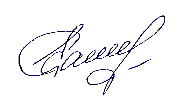  Заключением ознакомлены:Глава Жирятинского района,Председатель районного Совета народных депутатов                                                                   С.В. ЛагееваГлава администрации Жирятинского района                                                                Л.А. АнтюховНачальник Финансового отдела администрации Жирятинского района                                     Л.А. Солодухина2018 год2018 год2019 год2019 год2020 год2020 год2021 год2021 год2022 год2022 годСумма, тыс.руб.Темп роста к предыд. году, %Сумма, тыс.руб.Темп роста к предыд.году, %Сумма, тыс.руб.Темп роста к предыд.году, %Сумма, тыс.руб.Темп роста к предыд.году, %Сумма, тыс.руб.Темп роста к предыд.году, %Доходы всего, в том числе:151 550,992,4168 285,6111,0187 905,9111,7195 837,0104,2223 919,9114,3Налоговые и неналоговые доходы,из них38 340,761,748 005,1125,249 779,5103,755 933,9112,472 119,1128,9налоговые доходы35 518,484,242 255,7119,046 173,8109,346 338,7100,355 372,7119,5неналоговые доходы2 822,3в 7,05 раза<5 749,4203,73 605,762,79 595,2266,116 746,4174,5Безвозмездные поступления113 210,2111,1120 280,5106,2138 126,4114,8139 903,1101,3151 800,8108,52018 год2019 год2020 год2021 год2022 год134567Доходы – всего, в том числе100,0100,0100,0100,0100,0Налоговые и неналоговые доходы, из них25,328,526,528,632,2- налоговые доходы23,425,124,623,724,7- неналоговые доходы1,93,41,94,97,5Безвозмездные поступления74,771,573,571,467,8Наименование доходов2019 год2019 год2020 год2020 год2021 год2021 год2022 год2022 годНаименование доходовИсполнено, тыс.руб.Струк-тура,%Исполнено, тыс.руб.Струк-тура,%Исполнено, тыс.руб.Струк-тура,%Исполнено, тыс.руб.Струк-тура,%123456789НАЛОГОВЫЕ ДОХОДЫ42 255,788,046 173,892,846 338,782,855 372,776,8Налоги на прибыль, доходы33 671,470,137 943,376,237 294,466,745 218,062,7Налог на доходы физических лиц33 671,470,137 943,376,237 294,466,745 218,062,7Налоги на товары (работы, услуги), реализуемые на территории РФ 6 726,514,06 310,112,77 337,113,18 677,812,0Акцизы по подакцизным товарам (продукции), производимым на территории РФ 6 726,514,06 310,112,77 337,113,18 677,812,0Налоги на совокупный доход1 573,03,31 586,23,21 400,22,51 010,61,4Единый налог на вмененный доход для отдельных видов деятельности1 341,52,81 376,82,8363,80,617,60,02Единый сельскохозяйственный налог 231,50,5 197,30,4 330,50,6487,70,7Налог, взимаемый в связи с применением патентной системы налогообложения0012,10,02705,91,3505,40,7Государственная пошлина284,80,6334,20,7307,00,5466,20,6НЕНАЛОГОВЫЕ ДОХОДЫ5 749,412,03 605,77,29 595,217,216 746,423,2Доходы от использования имущества, находящегося в государственной и муниципальной собственности1 888,33,91 927,63,91 466,32,61 203,21,7Доходы, получаемые в виде арендной платы за земельные участки909,11,9811,81,6753,11,3749,71,0Доходы от сдачи в аренду имущества880,41,8881,81,8713,21,3453,60,6Платежи от государственных и муниципальных унитарных предприятий98,80,2234,00,50000Платежи при пользовании природными ресурсами222,80,5363,30,7117,60,2235,80,3Доходы от оказания платных услуг и компенсации затрат государства181,50,4181,30,3244,80,5138,70,2Доходы от продажи материальных и нематериальных активов3 088,86,4593,81,27 200,512,914 677,920,4Штрафы, санкции, возмещение ущерба368,00,8539,71,1566,01,0490,80,7ИТОГО 48 005,110049 779,510055 933,910072 119,11002020 год2021 год2021 год2022 год2022 год2022 год2022 год2022 год2022 годИсполнено (тыс.руб.)Исполнено (тыс.руб.)Струк-тура,%Утверждено(уточн. план) (тыс.руб.)Исполнено(тыс.руб.)% испол-нения(к уточн.)Струк-тура, %Темпы роста к предыдущим годам, %Темпы роста к предыдущим годам, %Исполнено (тыс.руб.)Исполнено (тыс.руб.)Струк-тура,%Утверждено(уточн. план) (тыс.руб.)Исполнено(тыс.руб.)% испол-нения(к уточн.)Струк-тура, %к 2020 г.к 2021 г.12345678910НАЛОГОВЫЕ И НЕНАЛОГОВЫЕ ДОХОДЫ49 779,555 933,928,667 090,272 119,1107,532,2144,9128,9НАЛОГОВЫЕ ДОХОДЫ46 173,846 338,723,750 707,955 372,7109,224,7119,9119,5Налоги на прибыль, доходы37 943,337 294,419,041 622,445 218,0108,620,2119,2121,2Налог на доходы физических лиц37 943,337 294,419,041 622,445 218,0108,620,2119,2121,2Налоги на товары (работы, услуги), реализуемые на территории РФ6 310,17 337,13,77 520,28 677,8115,43,9137,5118,3Акцизы по подакцизным товарам (продукции), производимым на территории РФ6 310,17 337,13,77 520,28 677,8115,43,9137,5118,3Налоги на совокупный доход1 586,21 400,10,81 122,41 010,690,00,563,772,2Единый налог на вмененный доход для отдельных видов деятельности1 376,8363,70,20,017,60,00,021,34,8Единый сельскохозяйственный налог197,3330,50,2480,4487,7101,50,2247,2147,6Налог, взимаемый в связи с применением патентной системы налогообложения12,1705,90,4642,0505,478,70,2+493,3 т.р..71,6Государственная пошлина334,2307,00,1442,9466,2105,30,2139,5151,9Задолженность и перерасчеты по отмененным налогам000000000НЕНАЛОГОВЫЕ ДОХОДЫ3 605,79 595,24,916 382,316 746,4102,27,5464,4174,5Доходы от использования имущества, находящегося в государственной и муниципальной собственности 1 927,61 466,30,71 291,51 203,293,20,562,482,12020 годИсполнено (тыс.руб.)2021 год2021 год2022 год2022 год2022 год2022 год2022 год2022 год2020 годИсполнено (тыс.руб.)Исполнено (тыс.руб.)Струк-тура,%Утверждено(уточн. план) (тыс.руб.)Исполнено(тыс.руб.)% исполнения(к уточн.)Струк-тура,%Темпы роста к предыдущим годам, %Темпы роста к предыдущим годам, %2020 годИсполнено (тыс.руб.)Исполнено (тыс.руб.)Струк-тура,%Утверждено(уточн. план) (тыс.руб.)Исполнено(тыс.руб.)% исполнения(к уточн.)Струк-тура,%к 2020 г.к 2021 г.12345678910Доходы, получаемые в виде арендной платы за земельные участки811,8753,10,4721,8749,7103,90,392,499,5Доходы от сдачи в аренду имущества881,8713,20,3569,7453,679,60,151,463,6Платежи от государственных и муниципальных унитарных предприятий234,0000000-234,0 тыс.руб.0,0Платежи при пользовании природными ресурсами363,3117,60,1289,0235,881,60,164,9200,5Доходы от оказания платных услуг и компенсации затрат государства181,3244,80,1122,2138,7113,50,176,556,6Доходы от продажи материальных и нематериальных активов593,87 200,53,714 223,214 677,9103,26,6+14 084,1 т.р.203,8Штрафы, санкции, возмещение ущерба539,7566,00,3456,4490,8107,50,290,986,7Прочие неналоговые доходы0000000002020 годисполнено (тыс.руб.)2021 год2021 год2022 год2022 год2022 год2022 год2022 год2022 год2020 годисполнено (тыс.руб.)Исполнено (тыс.руб.)Структура, %Утверждено(уточн. план) (тыс.руб.)Исполнено(тыс.руб.)% исполнения(к уточн.)Структура, %Темпы роста к предыдущим годам, %Темпы роста к предыдущим годам, %2020 годисполнено (тыс.руб.)Исполнено (тыс.руб.)Структура, %Утверждено(уточн. план) (тыс.руб.)Исполнено(тыс.руб.)% исполнения(к уточн.)Структура, %к 2020 г.к 2021 г.12345678910БЕЗВОЗМЕЗДНЫЕ ПОСТУПЛЕНИЯ138 126,4139 903,171,5153 917,1151 800,898,667,8109,9108,5Безвозмездные поступления от других бюджетов бюджетной системы Российской Федерации138 126,4139 943,271,5153 917,1151 785,898,667,8109,9108,5Дотации бюджетам бюджетной системы Российской Федерации 31 904,031 061,615,929 685,729 685,7100,013,393,095,6Субсидии бюджетам бюджетной системы Российской Федерации (межбюджетные субсидии)24 918,117 526,28,919 081,219 022,699,78,576,3108,5Субвенции бюджетам бюджетной системы Российской Федерации 71 346,477 907,439,894 940,493 714,598,741,9131,4120,3Иные межбюджетные трансферты9 957,913 448,06,910 194,89 363,091,84,294,069,6Доходы бюджетов бюджетной системы РФ от возврата остатков субсидий, субвенций и иных межбюджетных трансфертов, имеющих целевое назначение, прошлых лет000039,90000Возврат остатков субсидий, субвенций и иных межбюджетных трансфертов, имеющих целевое назначение, прошлых лет 0-40,1-0,020-24,90000 ИТОГО ДОХОДОВ187 905,9195 837,0100,0221 007,3223 919,9101,3100,0119,2114,3Годы Расходы, тыс.руб.% исполненияТемп роста к предыдущему году2022218 847,597,6111,62021196 121,796,4103,82020188 949,996,0112,92019167 305,398,2108,72018153 969,698,595,02017162 056,398,2115,42016140 415,897,8108,22015129 829,791,4100,012014129 818,198,590,72013143 184,299,8125,32012114 289,498,9143,8Наименование разделов  классификации расходовНаименование разделов  классификации расходов2021 год2021 год2022 год2022 год2022 год2022 годТемп роста к 2021 году, %Наименование разделов  классификации расходовНаименование разделов  классификации расходовИсполнение бюджета, тыс.руб. Структура,%Утвержд. (уточн.), тыс.руб.исполненоисполнено% исполнения (к уточн.)Темп роста к 2021 году, %Наименование разделов  классификации расходовНаименование разделов  классификации расходовИсполнение бюджета, тыс.руб. Структура,%Утвержд. (уточн.), тыс.руб.тыс.руб.Структура,%% исполнения (к уточн.)Темп роста к 2021 году, %112345678Общегосударственные вопросы0126 137,313,330 724,828 293,912,992,1108,3Национальная оборона02636,50,3704,3704,30,3100110,6Национальная безопасность и правоохранительная деятельность033 483,11,84 248,54 246,91,9100121,9Национальная экономика0419 781,610,117 861,917 330,87,997,087,6Жилищно-коммунальное хозяйство05439,20,25 379,65 239,52,497,4В 11,9 разаОхрана окружающей среды060099,022,90,0123,1+99,0 т.р.Образование 07119 052,460,7134 499,2134 158,961,399,7112,7Культура, кинематография0812 394,16,312 588,911 748,55,493,3   94,8Социальная политика1013 499,46,916 391,315 336,87,093,6113,6Физическая культура и спорт1177,10,0480,072,00,0390,093,4Межбюджетные трансферты общего характера бюджетам бюджетной системы Российской Федерации 14621,00,31 693,01 693,00,8100272,6ИТОГО196 121,7100203 412,7196 121,710096,4103,8Наименование муниципальной программыУтверждено, тыс.руб.Исполнено, тыс.руб.Исполнено, %Структура, %Администрация Жирятинского районаАдминистрация Жирятинского районаАдминистрация Жирятинского районаАдминистрация Жирятинского районаАдминистрация Жирятинского районаМуниципальная программа Жирятинского района «Реализация полномочий органов местного самоуправления Жирятинского муниципального района Брянской области» (2022-2024 годы)80 291,077 728,196,836,1Финансовый отдел администрации Жирятинского районаФинансовый отдел администрации Жирятинского районаФинансовый отдел администрации Жирятинского районаФинансовый отдел администрации Жирятинского районаФинансовый отдел администрации Жирятинского районаМуниципальная программа Жирятинского района «Управление муниципальными финансами Жирятинского муниципального района Брянской области» (2022-2024 годы)5 757,15 751,799,92,7Отдел образования администрации Жирятинского районаОтдел образования администрации Жирятинского районаОтдел образования администрации Жирятинского районаОтдел образования администрации Жирятинского районаОтдел образования администрации Жирятинского районаМуниципальная программа Жирятинского района «Развитие образования Жирятинского муниципального района Брянской области» (2022-2024 годы)130 071,6129 530,899,660,1Комитет по управлению муниципальным имуществом администрации Жирятинского районаКомитет по управлению муниципальным имуществом администрации Жирятинского районаКомитет по управлению муниципальным имуществом администрации Жирятинского районаКомитет по управлению муниципальным имуществом администрации Жирятинского районаКомитет по управлению муниципальным имуществом администрации Жирятинского районаМуниципальная программа Жирятинского района «Управление муниципальным имуществом Жирятинского муниципального района Брянской области» (2022-2024 годы)2 715,12 524,593,01,2НаименованиеУтверждено, тыс. руб.Исполнено, тыс. руб.% исполненияСтруктура, %Администрация Жирятинского района81 141,578 578,696,835,9Финансовый отдел администрации Жирятинского района8 154,26 048,774,22,8Отдел образования администрации Жирятинского района130 202,7129 661,999,659,3Комитет по управлению муниципальным имуществом администрации Жирятинского района2 785,12 594,593,21,2Жирятинский районный Совет народных депутатов1 313,41 309,799,70,6Контрольно-счетная палата Жирятинского района673,7654,197,10,3ВСЕГО224 270,5218 847,597,6100Наименование главного распорядителя бюджетных средствЗадолженность на 01.01.2022г.Задолженность на 01.01.2023г.Рост (снижение) к концу года  (+;-)Администрация Жирятинского района212,7200,7- 12,0Финансовый отдел администрации Жирятинского района-4,84,8Отдел образования администрации Жирятинского района18,612,8-5,9Комитет по управлению муниципальным имуществом администрации Жирятинского района0,90,7-0,2Всего232,2218,9-13,3